РЕПУБЛИКА БЪЛГАРИЯ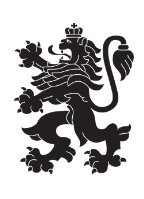 Министерство на земеделието, Областна дирекция „Земеделие“ – гр.ПазарджикЗ   А   П   О   В   Е   Д№ РД-04-175/ 27.09.2022г.МИЛЕНА ВЪЛЧИНОВА – директор на областна дирекция „Земеделие” гр. Пазарджик, след като разгледах, обсъдих и оцених доказателствения материал по административната преписка за землището на с.Свобода, община Стрелча, област Пазарджик, за стопанската 2022 – 2023 г. (1.10.2022 г. – 1.10.2023 г.), а именно: заповед № РД 07-66/05.08.2022 г., по чл. 37в, ал. 1 ЗСПЗЗ, за създаване на комисия, доклада на комисията и приложените към него: сключеното споразумение, проекта на картата за разпределение на масивите за ползване в землището, проекта на регистър към картата, които са неразделна част от споразумението, както и всички останали документи по преписката,  за да се произнеса установих от фактическа и правна страна следното:І. ФАКТИЧЕСКА СТРАНА1) Заповедта на директора на областна дирекция „Земеделие” гр. Пазарджик № РД 07-66/05.08.2022 г., с която е създадена комисията за землището на с.Свобода, община Стрелча, област Пазарджик, е издадена до 05.08.2022 г., съгласно разпоредбата на чл. 37в, ал. 1 ЗСПЗЗ.2) Изготвен е доклад на комисията. Докладът съдържа всички необходими реквизити и данни, съгласно чл. 37в, ал. 4 ЗСПЗЗ и чл. 72в, ал. 1 – 4 ППЗСПЗЗ.Към доклада на комисията по чл. 37в, ал. 1 ЗСПЗЗ са приложени сключеното споразумение, проектът на картата на масивите за ползване в землището и проектът на регистър към нея.Сключено е споразумение, което е подписано от всички участници, с което са разпределили масивите за ползване в землището за стопанската 2022 – 2023 г. Спазени са изискванията на чл. 37в, ал. 2 определящи срок за сключване на споразумението и минимална обща площ на масивите за ползване.Неразделна част от споразумението са проектът на картата за разпределение на масивите за ползване в землището и регистърът към нея, който съдържа всички необходими и -съществени данни, съгласно чл. 74, ал. 1 – 4 ППЗСПЗЗ.ІІ. ПРАВНА СТРАНАПроцедурата по сключване на споразумение между ползвателите/собствениците на земеделски земи (имоти), съответно за служебно разпределение на имотите в масивите за ползване в съответното землище, има законната цел за насърчаване на уедрено ползване на земеделските земи и създаване на масиви, ясно изразена в чл. чл. 37б и 37в ЗСПЗЗ, съответно чл.чл. 69 – 76 ППЗСПЗЗ.По своята правна същност процедурата за създаване на масиви за ползване в землището за съответната стопанска година е един смесен, динамичен и последователно осъществяващ се фактически състав. Споразумението между участниците е гражданскоправният юридически факт, а докладът на комисията, служебното разпределение на масивите за ползване и заповедта на директора на областната дирекция „Земеделие”, са административноправните юридически факти.Всички елементи на смесения фактически състав са осъществени, като са спазени изискванията на закона, конкретно посочени във фактическата част на заповедта.С оглед изложените фактически и правни доводи, на основание чл. 37в, ал. 4, ал. 5, ал. 6 и ал. 7 от ЗСПЗЗ, във връзка с чл. 75а, ал. 1, т. 1-3, ал. 2 от ППЗСПЗЗ,Р А З П О Р Е Д И Х:Въз основа на ДОКЛАДА на комисията:ОДОБРЯВАМ сключеното споразумение по чл. 37в, ал. 2 ЗСПЗЗ, включително и за имотите по чл. 37в, ал. 3, т. 2 ЗСПЗЗ, с което са разпределени масивите за ползване в землището на с.Свобода, община Стрелча, област Пазарджик, за стопанската  2022 -2023 година, считано от 01.10.2022 г. до 01.10.2023 г.ОДОБРЯВАМ картата на разпределените масиви за ползване в посоченото землище, както и регистърът към нея, които са ОКОНЧАТЕЛНИ за стопанската година, считано от 01.10.2022 г. до 01.10.2023 г. Заповедта, заедно с окончателните карта на масивите за ползване и регистър, да се обяви в кметството на с. Свобода и в сградата на общинската служба по земеделие гр. Панагюрище, както и да се публикува на интернет страницата на община Стрелча и областна дирекция „Земеделие” гр. Пазарджик, в срок от 7 дни от нейното издаване.Ползвател на земеделски земи, на който със заповедта са определени за ползване за стопанската 2022 – 2023 г., земите по чл. 37в, ал. 3, т. 2 от ЗСПЗЗ, е ДЛЪЖЕН да внесе по банкова сметка, с IBAN BG34UBBS80023300251210 и BIC UBBSBGSF, на областна дирекция „Земеделие” гр. Пазарджик, паричната сума в размер на определеното средно годишно рентно плащане за землището, в срок ДО ТРИ МЕСЕЦА от публикуването на настоящата заповед. Сумите са депозитни и се изплащат от областна дирекция „Земеделие” гр. Пазарджик на провоимащите лица, в срок от 10 (десет) години.За ползвателите, които не са заплатили в горния срок паричните суми за ползваните земи по чл. 37в, ал. 3, т 2 ЗСПЗЗ, съгласно настоящата заповед, директорът на областна дирекция „Земеделие” издава заповед за заплащане на трикратния размер на средното годишно рентно плащане за землището. В седемдневен срок от получаването на заповедта ползвателите превеждат паричните суми по сметка на областна дирекция „Земеделие” гр. Пазарджик.Заповедта може да се обжалва в 14 дневен срок, считано от обявяването/публикуването й, чрез областна дирекция „Земеделие” гр. Пазарджик, по реда предвиден в АПК – по административен пред министъра на земеделието  и/или съдебен ред пред Районен съд гр. Панагюрище.Обжалването на заповедта не спира нейното изпълнение.

Милена Емилова Вълчинова (Директор)
23.09.2022г. 11:34ч.
ОДЗ-Пазарджик


Електронният подпис се намира в отделен файл с название signature.txt.p7s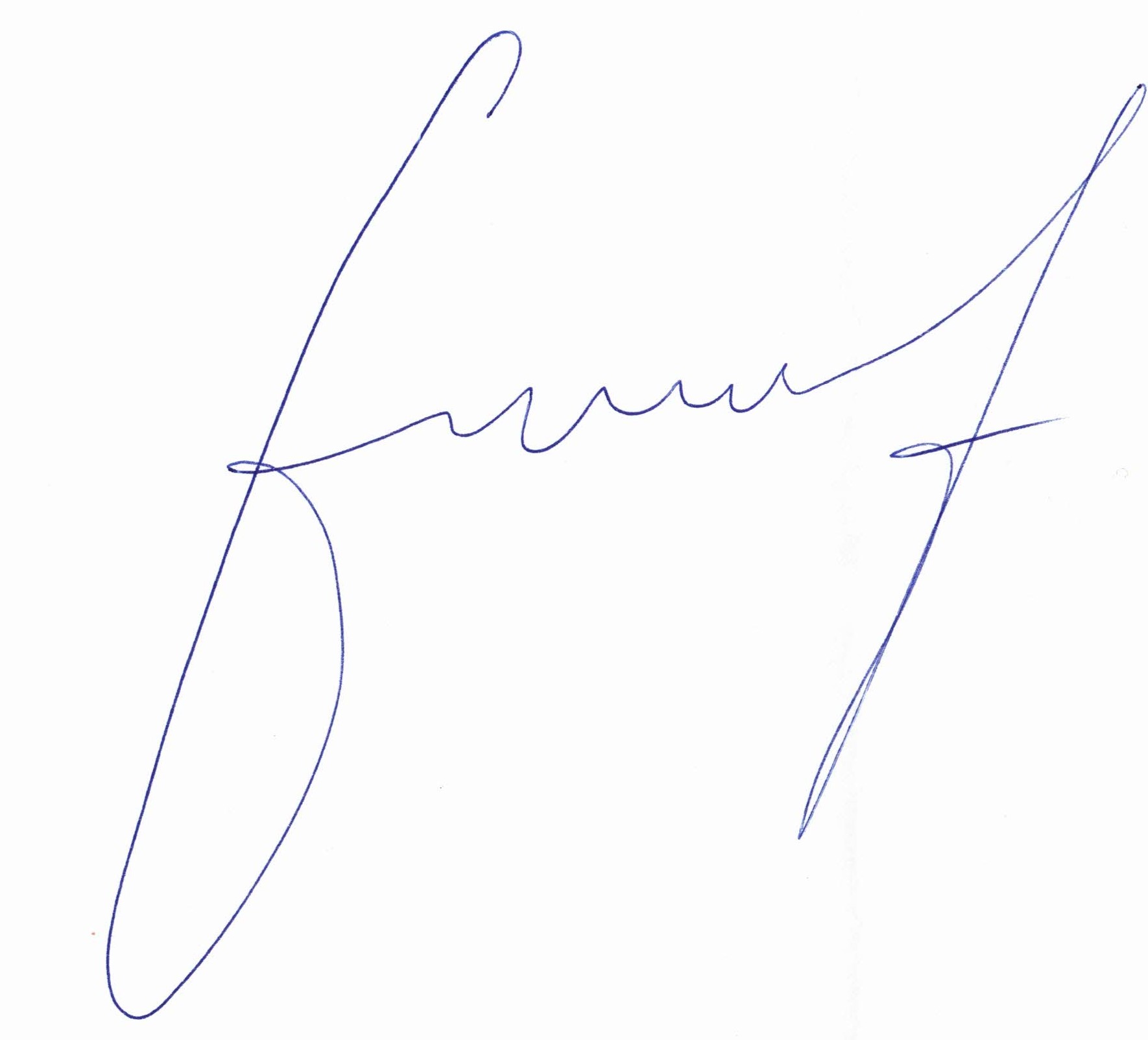 ПРИЛОЖЕНИЕСпоразумение на масиви за ползване на земеделски земи по чл. 37в, ал. 2 от ЗСПЗЗза стопанската 2022/2023 годиназа землището на с. Свобода, ЕКАТТЕ 65807, община Стрелча, област Пазарджик.ПолзвателМасив №Имот с регистрирано правно основаниеИмот с регистрирано правно основаниеИмот по чл. 37в, ал. 3, т. 2 от ЗСПЗЗИмот по чл. 37в, ал. 3, т. 2 от ЗСПЗЗИмот по чл. 37в, ал. 3, т. 2 от ЗСПЗЗСобственикПолзвателМасив №№Площ дка№Площ дкаДължимо рентно плащане в лв.Собственик"КЕРАМИКА" ЕООД39270017.315БЪЛГЕРИАН ОРГАНИРОУЗЕООД"КЕРАМИКА" ЕООД39270025.97383.62ФГБ"КЕРАМИКА" ЕООД39270035.10671.49ПСЧ и др."КЕРАМИКА" ЕООД39270065.027ЦПН"КЕРАМИКА" ЕООД39270054.83467.68КАУ"КЕРАМИКА" ЕООД39270043.790БЪЛГЕРИАН ОРГАНИРОУЗЕООД"КЕРАМИКА" ЕООД39270092.715БНП"КЕРАМИКА" ЕООД43260027.596ПЕТЪР ЦВЕТАНОВ НАНЧЕВ и др."КЕРАМИКА" ЕООД43260337.035ПЕТЪР ЦВЕТАНОВ НАНЧЕВ и др."КЕРАМИКА" ЕООД43260034.000ЗНМ"КЕРАМИКА" ЕООД43260013.429БЪЛГЕРИАН ОРГАНИРОУЗЕООД"КЕРАМИКА" ЕООД43260063.328ЦВН"КЕРАМИКА" ЕООД43260343.000ЦПН и др."КЕРАМИКА" ЕООД43260082.75238.53МЦД"КЕРАМИКА" ЕООД43260352.59936.39ВЦХ"КЕРАМИКА" ЕООД43260042.35332.94ИПЛ"КЕРАМИКА" ЕООД43260322.09029.26БСН"КЕРАМИКА" ЕООД43260052.08329.16НПЛ"КЕРАМИКА" ЕООД43260071.77124.80НАЧ"КЕРАМИКА" ЕООД63260230.858ИСГ и др."КЕРАМИКА" ЕООД642602911.306ПЕТЪР ЦВЕТАНОВ НАНЧЕВ"КЕРАМИКА" ЕООД642602510.072ЦПН"КЕРАМИКА" ЕООД64260245.954ПЕТЪР ЦВЕТАНОВ НАНЧЕВ и др."КЕРАМИКА" ЕООД64260305.073ПЕТЪР ЦВЕТАНОВ НАНЧЕВ и др."КЕРАМИКА" ЕООД64260283.065АПГ и др."КЕРАМИКА" ЕООД64260312.231ПЕТЪР ЦВЕТАНОВ НАНЧЕВ и др."КЕРАМИКА" ЕООД64260272.047ПЕТЪР ЦВЕТАНОВ НАНЧЕВ"КЕРАМИКА" ЕООД64260261.829ПЕТЪР ЦВЕТАНОВ НАНЧЕВ"КЕРАМИКА" ЕООД961100612.748СИП"КЕРАМИКА" ЕООД96110028.746БЪЛГЕРИАН ОРГАНИРОУЗЕООД"КЕРАМИКА" ЕООД96110077.349БЪЛГЕРИАН ОРГАНИРОУЗЕООД"КЕРАМИКА" ЕООД96110047.13499.87ПТК"КЕРАМИКА" ЕООД96110096.489ЦПН и др."КЕРАМИКА" ЕООД96110084.985БЪЛГЕРИАН ОРГАНИРОУЗЕООД"КЕРАМИКА" ЕООД96110054.690БЪЛГЕРИАН ОРГАНИРОУЗЕООД"КЕРАМИКА" ЕООД96110014.124ХСА"КЕРАМИКА" ЕООД96110030.2112.96ГСБ"КЕРАМИКА" ЕООД972311515.959АИЯ и др."КЕРАМИКА" ЕООД972311615.456ЦВН"КЕРАМИКА" ЕООД981202020.516АПГ и др."КЕРАМИКА" ЕООД981202915.547БЪЛГЕРИАН ОРГАНИРОУЗЕООД и др."КЕРАМИКА" ЕООД981202413.829АМП и др."КЕРАМИКА" ЕООД981203113.395БЪЛГЕРИАН ОРГАНИРОУЗЕООД и др."КЕРАМИКА" ЕООД98120217.399БЪЛГЕРИАН ОРГАНИРОУЗЕООД"КЕРАМИКА" ЕООД98120276.666ВЕНЖОР АГРО ООД"КЕРАМИКА" ЕООД98120366.406ГГП"КЕРАМИКА" ЕООД98120225.999БЪЛГЕРИАН ОРГАНИРОУЗЕООД"КЕРАМИКА" ЕООД98120285.498БЪЛГЕРИАН ОРГАНИРОУЗЕООД"КЕРАМИКА" ЕООД98121565.448АМТ"КЕРАМИКА" ЕООД98121575.448МПТ и др."КЕРАМИКА" ЕООД98121585.448ДМТ"КЕРАМИКА" ЕООД98120304.978ВЕНЖОР АГРО ООД"КЕРАМИКА" ЕООД98120353.330СЪНРАЙС 08 ЕООД"КЕРАМИКА" ЕООД98120342.200САБ"КЕРАМИКА" ЕООД98120332.000БЪЛГЕРИАН ОРГАНИРОУЗЕООД"КЕРАМИКА" ЕООД98120321.800ЗБТОБЩО за ползвателя (дка)296.12136.908516.71"Плантконсулти" ЕООД751204711.298ГМФ и др."Плантконсулти" ЕООД751204910.810ККГ"Плантконсулти" ЕООД751203910.532147.45СГС"Плантконсулти" ЕООД75120439.996ССЧ и др."Плантконсулти" ЕООД75120429.719ЦПН и др."Плантконсулти" ЕООД75120487.937АИБ"Плантконсулти" ЕООД75120447.898ВЕНЖОР АГРО ООД"Плантконсулти" ЕООД75120417.466ВЕНЖОР АГРО ООД"Плантконсулти" ЕООД75120405.997ЦПН"Плантконсулти" ЕООД75120465.918ЦПН"Плантконсулти" ЕООД75120455.496ВЕНЖОР АГРО ООД"Плантконсулти" ЕООД75120503.853ГНД и др."Плантконсулти" ЕООД75120512.13729.92МИГ"Плантконсулти" ЕООД75121130.5477.66ИПГОБЩО за ползвателя (дка)86.38713.216185.03"РОЗИНВЕСТ" ЕООД27280488.011АИБ"РОЗИНВЕСТ" ЕООД27280504.467ИДБ"РОЗИНВЕСТ" ЕООД27280864.062ВЕНЖОР АГРО ООД"РОЗИНВЕСТ" ЕООД27280852.28131.94ИАБ"РОЗИНВЕСТ" ЕООД27282001.64122.97ИАБ"РОЗИНВЕСТ" ЕООД27280510.86112.05ВЗА"РОЗИНВЕСТ" ЕООД33160098.486ЦПН"РОЗИНВЕСТ" ЕООД33160087.843СЪНРАЙС 08 ЕООД"РОЗИНВЕСТ" ЕООД33160116.498ЦВН"РОЗИНВЕСТ" ЕООД33160103.499ГИШ"РОЗИНВЕСТ" ЕООД33161333.247ЦПН"РОЗИНВЕСТ" ЕООД521604513.561189.85БГ АГРОПРОЕКТ ЕООД"РОЗИНВЕСТ" ЕООД521603113.551ПЕТЪР ЦВЕТАНОВ НАНЧЕВ и др."РОЗИНВЕСТ" ЕООД521602812.860ПЕТЪР ЦВЕТАНОВ НАНЧЕВ и др."РОЗИНВЕСТ" ЕООД521604611.990ПЕТЪР ЦВЕТАНОВ НАНЧЕВ"РОЗИНВЕСТ" ЕООД521601810.778ЦПН"РОЗИНВЕСТ" ЕООД521602110.199142.79МТГ"РОЗИНВЕСТ" ЕООД52160339.499ЦПН"РОЗИНВЕСТ" ЕООД52160168.498МКЧ и др."РОЗИНВЕСТ" ЕООД52160438.226БЪЛГЕРИАН ОРГАНИРОУЗЕООД"РОЗИНВЕСТ" ЕООД52160417.995ХСА"РОЗИНВЕСТ" ЕООД52160177.467ЗАН и др."РОЗИНВЕСТ" ЕООД52160327.294ЦПН"РОЗИНВЕСТ" ЕООД52160387.132ПЕТЪР ЦВЕТАНОВ НАНЧЕВ"РОЗИНВЕСТ" ЕООД52160357.113НнИ и др."РОЗИНВЕСТ" ЕООД52160196.37089.18РЕИД КЪМПАНИ ЕООД"РОЗИНВЕСТ" ЕООД52160206.000ПЦК"РОЗИНВЕСТ" ЕООД52161355.999ПЕТЪР ЦВЕТАНОВ НАНЧЕВ"РОЗИНВЕСТ" ЕООД52161345.642ПЕТЪР ЦВЕТАНОВ НАНЧЕВ"РОЗИНВЕСТ" ЕООД52160485.598БЪЛГЕРИАН ОРГАНИРОУЗЕООД"РОЗИНВЕСТ" ЕООД52160445.595ЙКС"РОЗИНВЕСТ" ЕООД52161505.497СЪНРАЙС 08 ЕООД"РОЗИНВЕСТ" ЕООД52160425.00070.00СИГ"РОЗИНВЕСТ" ЕООД52160254.996НГХ и др."РОЗИНВЕСТ" ЕООД52160404.987БЪЛГЕРИАН ОРГАНИРОУЗЕООД"РОЗИНВЕСТ" ЕООД52160264.900ЦПН и др."РОЗИНВЕСТ" ЕООД52160344.500БЪЛГЕРИАН ОРГАНИРОУЗЕООД"РОЗИНВЕСТ" ЕООД52160294.498БЪЛГЕРИАН ОРГАНИРОУЗЕООД"РОЗИНВЕСТ" ЕООД52160154.498ПЕТЪР ЦВЕТАНОВ НАНЧЕВ"РОЗИНВЕСТ" ЕООД52160143.72352.12ФАБ"РОЗИНВЕСТ" ЕООД52160132.700ПЕТЪР ЦВЕТАНОВ НАНЧЕВ"РОЗИНВЕСТ" ЕООД562307622.688ДГТ"РОЗИНВЕСТ" ЕООД562307720.997ПЕТЪР ЦВЕТАНОВ НАНЧЕВ"РОЗИНВЕСТ" ЕООД562306016.731ЦПН и др."РОЗИНВЕСТ" ЕООД562306314.998ЦПН"РОЗИНВЕСТ" ЕООД562307813.999ЦПН и др."РОЗИНВЕСТ" ЕООД562307013.596ИАГ"РОЗИНВЕСТ" ЕООД562306211.996ЦПН"РОЗИНВЕСТ" ЕООД562305811.500ПЕТЪР ЦВЕТАНОВ НАНЧЕВ и др."РОЗИНВЕСТ" ЕООД562307110.850БЪЛГЕРИАН ОРГАНИРОУЗЕООД и др."РОЗИНВЕСТ" ЕООД562307910.387ПЕТЪР ЦВЕТАНОВ НАНЧЕВ и др."РОЗИНВЕСТ" ЕООД56230809.898ЦПН"РОЗИНВЕСТ" ЕООД56230599.799ЦПН и др."РОЗИНВЕСТ" ЕООД56230647.998БНП"РОЗИНВЕСТ" ЕООД56230687.785ПЕТЪР ЦВЕТАНОВ НАНЧЕВ и др."РОЗИНВЕСТ" ЕООД56230677.133ПЕТЪР ЦВЕТАНОВ НАНЧЕВ"РОЗИНВЕСТ" ЕООД56230737.000ЦПН"РОЗИНВЕСТ" ЕООД56230656.398АГС"РОЗИНВЕСТ" ЕООД56230695.999ПЕТЪР ЦВЕТАНОВ НАНЧЕВ и др."РОЗИНВЕСТ" ЕООД56230665.000ИНХ"РОЗИНВЕСТ" ЕООД56230744.865ЦПН"РОЗИНВЕСТ" ЕООД56230614.48462.78БГ АГРОПРОЕКТ ЕООД"РОЗИНВЕСТ" ЕООД56231503.500ЦПН"РОЗИНВЕСТ" ЕООД56231513.500ЦПН"РОЗИНВЕСТ" ЕООД56231493.499ЦПН"РОЗИНВЕСТ" ЕООД56230723.000ВЕНЖОР АГРО ООДОБЩО за ползвателя (дка)457.04248.119673.67АГРО ШАНС 2012 ООД82220378.992ЦПНАГРО ШАНС 2012 ООД82220358.062ЦПНАГРО ШАНС 2012 ООД82220345.577ЦПНАГРО ШАНС 2012 ООД82220295.345МЦНАГРО ШАНС 2012 ООД82220335.318ГЛТАГРО ШАНС 2012 ООД82220364.180ЦПН и др.АГРО ШАНС 2012 ООД82220312.092ЦПНАГРО ШАНС 2012 ООД82220321.883ЦПНАГРО ШАНС 2012 ООД82220301.232ПЕТЪР ЦВЕТАНОВ НАНЧЕВ и др.АГРО ШАНС 2012 ООД82220381.146ЦПНАГРО ШАНС 2012 ООД832201019.823ЦПНАГРО ШАНС 2012 ООД832202712.499С.И.Г. ООДАГРО ШАНС 2012 ООД832200911.868ПЕТЪР ЦВЕТАНОВ НАНЧЕВ и др.АГРО ШАНС 2012 ООД832201710.368БЪЛГЕРИАН ОРГАНИРОУЗЕООД и др.АГРО ШАНС 2012 ООД83220149.001ЦПНАГРО ШАНС 2012 ООД83220168.396ЦПНАГРО ШАНС 2012 ООД83220227.998ПЕТЪР ЦВЕТАНОВ НАНЧЕВАГРО ШАНС 2012 ООД83220116.933ВЕНЖОР АГРО ООДАГРО ШАНС 2012 ООД83220186.651ЗАН и др.АГРО ШАНС 2012 ООД83220196.500ДГТАГРО ШАНС 2012 ООД83220126.171ЦПНАГРО ШАНС 2012 ООД83220214.999САН и др.АГРО ШАНС 2012 ООД83220154.559БЪЛГЕРИАН ОРГАНИРОУЗЕООДАГРО ШАНС 2012 ООД83220204.084ЦПНАГРО ШАНС 2012 ООД83220134.00556.07СМТАГРО ШАНС 2012 ООД83220263.21845.05ФАБАГРО ШАНС 2012 ООД83220232.999ГГПАГРО ШАНС 2012 ООД83220252.000САПАГРО ШАНС 2012 ООД83220241.55821.81ДГТАГРО ШАНС 2012 ООД862501532.956ЦПН и др.АГРО ШАНС 2012 ООД862508723.998ЦПН и др.АГРО ШАНС 2012 ООД862512421.836ЦПН и др.АГРО ШАНС 2012 ООД862502020.599ЦПН и др.АГРО ШАНС 2012 ООД862507520.224АМГАГРО ШАНС 2012 ООД862502319.999ЦПНАГРО ШАНС 2012 ООД862508817.998ЦПНАГРО ШАНС 2012 ООД862503516.799ЦПН и др.АГРО ШАНС 2012 ООД862507415.999ПЕТЪР ЦВЕТАНОВ НАНЧЕВАГРО ШАНС 2012 ООД862502215.235ЦПНАГРО ШАНС 2012 ООД862504014.999С.И.Г. ООДАГРО ШАНС 2012 ООД862506914.712ЦПН и др.АГРО ШАНС 2012 ООД862508414.000АВГАГРО ШАНС 2012 ООД862508113.746АКГАГРО ШАНС 2012 ООД862501713.632ГИШАГРО ШАНС 2012 ООД862502412.998ВЕНЖОР АГРО ООДАГРО ШАНС 2012 ООД862505212.878НИБАГРО ШАНС 2012 ООД862503912.001ЦПН и др.АГРО ШАНС 2012 ООД862513911.999БЪЛГЕРИАН ОРГАНИРОУЗЕООДАГРО ШАНС 2012 ООД862514011.999ЦПНАГРО ШАНС 2012 ООД862502511.992ЦПНАГРО ШАНС 2012 ООД862508211.848МЦНАГРО ШАНС 2012 ООД86250189.623ЦПНАГРО ШАНС 2012 ООД86250419.498ЦПНАГРО ШАНС 2012 ООД86250199.490ЦПНАГРО ШАНС 2012 ООД86250709.440ЦПНАГРО ШАНС 2012 ООД86251229.249НДСАГРО ШАНС 2012 ООД86251239.249ЗЛВАГРО ШАНС 2012 ООД86250388.999ЦПН и др.АГРО ШАНС 2012 ООД86250318.992ЦПН и др.АГРО ШАНС 2012 ООД86250128.943АМНАГРО ШАНС 2012 ООД86250268.586ВИААГРО ШАНС 2012 ООД86250798.392ЦПН и др.АГРО ШАНС 2012 ООД86250517.999МКГАГРО ШАНС 2012 ООД86250557.998ЦСТАГРО ШАНС 2012 ООД86250837.701ЦПНАГРО ШАНС 2012 ООД86250307.335ОБЩИНА СТРЕЛЧААГРО ШАНС 2012 ООД86250297.267ИКЧАГРО ШАНС 2012 ООД86250167.226ЦПН и др.АГРО ШАНС 2012 ООД86250277.191ЦПНАГРО ШАНС 2012 ООД86250777.001ЦПНАГРО ШАНС 2012 ООД86250857.000ЦПНАГРО ШАНС 2012 ООД86250476.997ЦПНАГРО ШАНС 2012 ООД86250686.84895.88ИПГАГРО ШАНС 2012 ООД86251076.540ЦПНАГРО ШАНС 2012 ООД86250456.502ЦПНАГРО ШАНС 2012 ООД86250336.444ККГАГРО ШАНС 2012 ООД86250546.000МКЧ и др.АГРО ШАНС 2012 ООД86250375.999ЦПНАГРО ШАНС 2012 ООД86250285.799ЦПНАГРО ШАНС 2012 ООД86250805.675ЦПН и др.АГРО ШАНС 2012 ООД86250465.499ЦПНАГРО ШАНС 2012 ООД86250495.498ЦПНАГРО ШАНС 2012 ООД86250425.39875.57ГНМАГРО ШАНС 2012 ООД86250135.238ЦПН и др.АГРО ШАНС 2012 ООД86250505.164ВЕНЖОР АГРО ООДАГРО ШАНС 2012 ООД86250534.99969.99БРЧАГРО ШАНС 2012 ООД86250484.800ПЕТЪР ЦВЕТАНОВ НАНЧЕВ и др.АГРО ШАНС 2012 ООД86250764.591ПЕТЪР ЦВЕТАНОВ НАНЧЕВАГРО ШАНС 2012 ООД86250564.570ПЕТЪР ЦВЕТАНОВ НАНЧЕВ и др.АГРО ШАНС 2012 ООД86250784.461АПГ и др.АГРО ШАНС 2012 ООД86250084.116ЦКДАГРО ШАНС 2012 ООД86250444.000ЦВНАГРО ШАНС 2012 ООД86250344.000ЦПНАГРО ШАНС 2012 ООД86250724.000ЗТВАГРО ШАНС 2012 ООД86250714.000ИТВАГРО ШАНС 2012 ООД86250363.999ЦВНАГРО ШАНС 2012 ООД86250733.999АТВ и др.АГРО ШАНС 2012 ООД86250893.780ЦПНАГРО ШАНС 2012 ООД86250143.765ЦПНАГРО ШАНС 2012 ООД86251333.080ЦПНАГРО ШАНС 2012 ООД86251003.080ПЕТЪР ЦВЕТАНОВ НАНЧЕВАГРО ШАНС 2012 ООД86251343.070ЦПНАГРО ШАНС 2012 ООД86251323.070ЦПНАГРО ШАНС 2012 ООД86251062.268ПЕТЪР ЦВЕТАНОВ НАНЧЕВ и др.АГРО ШАНС 2012 ООД86251050.97413.63ЦПЛАГРО ШАНС 2012 ООД901915017.093ЦПН и др.АГРО ШАНС 2012 ООД90191656.151ПЕТЪР ЦВЕТАНОВ НАНЧЕВАГРО ШАНС 2012 ООД90191696.070ПЕТЪР ЦВЕТАНОВ НАНЧЕВАГРО ШАНС 2012 ООД90191684.99869.97ГБДАГРО ШАНС 2012 ООД90191644.903ПЕТЪР ЦВЕТАНОВ НАНЧЕВ и др.АГРО ШАНС 2012 ООД90191454.632ПЕТЪР ЦВЕТАНОВ НАНЧЕВ и др.АГРО ШАНС 2012 ООД90191463.907ЦВНАГРО ШАНС 2012 ООД90191473.419ДГТАГРО ШАНС 2012 ООД90191542.945ПЕТЪР ЦВЕТАНОВ НАНЧЕВ и др.АГРО ШАНС 2012 ООД90191492.930ЦПНАГРО ШАНС 2012 ООД90191672.926ПЕТЪР ЦВЕТАНОВ НАНЧЕВ и др.АГРО ШАНС 2012 ООД90191482.44234.19СИНАГРО ШАНС 2012 ООД90191662.42934.01ИТГАГРО ШАНС 2012 ООД90192521.530НЛААГРО ШАНС 2012 ООД90191511.319САН и др.АГРО ШАНС 2012 ООД90190520.6008.40МЗДАГРО ШАНС 2012 ООД90190510.314ПЕТЪР ЦВЕТАНОВ НАНЧЕВ и др.ОБЩО за ползвателя (дка)896.44537.469524.56АГРОЕКСПЕРТ ЕООД16161135.352ПЕТЪР ЦВЕТАНОВ НАНЧЕВ и др.АГРОЕКСПЕРТ ЕООД16161073.579НАКАГРОЕКСПЕРТ ЕООД16161122.36433.10ПАКАГРОЕКСПЕРТ ЕООД16161111.997МТДАГРОЕКСПЕРТ ЕООД16161141.661ПЕТЪР ЦВЕТАНОВ НАНЧЕВ и др.АГРОЕКСПЕРТ ЕООД231401311.817МКГАГРОЕКСПЕРТ ЕООД23140259.668ВЕНЖОР АГРО ООДАГРОЕКСПЕРТ ЕООД23140169.261ВЕНЖОР АГРО ООДАГРОЕКСПЕРТ ЕООД23140298.401ЦПНАГРОЕКСПЕРТ ЕООД23140288.278ВЕНЖОР АГРО ООДАГРОЕКСПЕРТ ЕООД23140228.194ЦПН и др.АГРОЕКСПЕРТ ЕООД23140198.010МЦНАГРОЕКСПЕРТ ЕООД23140177.551БЪЛГЕРИАН ОРГАНИРОУЗЕООДАГРОЕКСПЕРТ ЕООД23140246.999ЦВН и др.АГРОЕКСПЕРТ ЕООД23140236.411ВЕНЖОР АГРО ООДАГРОЕКСПЕРТ ЕООД23140146.114КАГАГРОЕКСПЕРТ ЕООД23140266.000БЪЛГЕРИАН ОРГАНИРОУЗЕООД и др.АГРОЕКСПЕРТ ЕООД23140305.838ВЕНЖОР АГРО ООДАГРОЕКСПЕРТ ЕООД23140275.321АГСАГРОЕКСПЕРТ ЕООД23140314.796РОСАГРОФОНД ООДАГРОЕКСПЕРТ ЕООД23140154.581АКГАГРОЕКСПЕРТ ЕООД23140214.567ЦПНАГРОЕКСПЕРТ ЕООД23140183.934МЕГА ПЛОД ЕООДАГРОЕКСПЕРТ ЕООД23140202.64637.04КННАГРОЕКСПЕРТ ЕООД26210025.560САПАГРОЕКСПЕРТ ЕООД26210015.560НАТУРЕЛА ТРЕЙД ЕООДАГРОЕКСПЕРТ ЕООД26210035.355САП и др.АГРОЕКСПЕРТ ЕООД26210044.816ХСААГРОЕКСПЕРТ ЕООД26210053.230ОБЩИНА СТРЕЛЧААГРОЕКСПЕРТ ЕООД26215002.099ГСТАГРОЕКСПЕРТ ЕООД321101214.147ВЕНЖОР АГРО ООДАГРОЕКСПЕРТ ЕООД321101111.960БЪЛГЕРИАН ОРГАНИРОУЗЕООДАГРОЕКСПЕРТ ЕООД382901710.402АЯУАГРОЕКСПЕРТ ЕООД38290188.058112.81МКХАГРОЕКСПЕРТ ЕООД38290206.515АИБАГРОЕКСПЕРТ ЕООД38290165.262ИДБАГРОЕКСПЕРТ ЕООД38290152.976ВЕНЖОР АГРО ООДАГРОЕКСПЕРТ ЕООД38290191.040ОБЩИНА СТРЕЛЧААГРОЕКСПЕРТ ЕООД501701614.298НЛААГРОЕКСПЕРТ ЕООД50170157.786ИИЙАГРОЕКСПЕРТ ЕООД50170467.668ЦПНАГРОЕКСПЕРТ ЕООД50170475.195ЗАН и др.АГРОЕКСПЕРТ ЕООД50170143.206ПЕТЪР ЦВЕТАНОВ НАНЧЕВ и др.АГРОЕКСПЕРТ ЕООД50170132.044ЦПНАГРОЕКСПЕРТ ЕООД50170481.098ЦПНАГРОЕКСПЕРТ ЕООД50170120.486ЦСТАГРОЕКСПЕРТ ЕООД50170690.3875.42АНБАГРОЕКСПЕРТ ЕООД50170450.195ЦПНАГРОЕКСПЕРТ ЕООД51170516.227ЦПНАГРОЕКСПЕРТ ЕООД51170455.477ЦПНАГРОЕКСПЕРТ ЕООД51170484.900ЦПНАГРОЕКСПЕРТ ЕООД51170434.034ЦПНАГРОЕКСПЕРТ ЕООД51170473.804ЗАН и др.АГРОЕКСПЕРТ ЕООД51170443.66751.33АГН и др.АГРОЕКСПЕРТ ЕООД51170413.071ПЕТЪР ЦВЕТАНОВ НАНЧЕВ и др.АГРОЕКСПЕРТ ЕООД51170422.962ЦПН и др.АГРОЕКСПЕРТ ЕООД51170522.032ЦПНАГРОЕКСПЕРТ ЕООД51170501.99927.99БГ АГРОПРОЕКТ ЕООДАГРОЕКСПЕРТ ЕООД51170491.494ГГПАГРОЕКСПЕРТ ЕООД51170531.396ЦПН и др.АГРОЕКСПЕРТ ЕООД51170540.644ПЕТЪР ЦВЕТАНОВ НАНЧЕВАГРОЕКСПЕРТ ЕООД51170460.329ЦПНАГРОЕКСПЕРТ ЕООД51170690.3114.35АНБАГРОЕКСПЕРТ ЕООД51170130.300ЦПНАГРОЕКСПЕРТ ЕООД51170400.179ПЕТЪР ЦВЕТАНОВ НАНЧЕВАГРОЕКСПЕРТ ЕООД57320223.895АПДАГРОЕКСПЕРТ ЕООД57320210.4215.90ДЦА и др.АГРОЕКСПЕРТ ЕООД583202011.217МИТАГРОЕКСПЕРТ ЕООД58320217.167100.33ДЦА и др.АГРОЕКСПЕРТ ЕООД931214914.490ГИШАГРОЕКСПЕРТ ЕООД931209113.698С.И.Г. ООДАГРОЕКСПЕРТ ЕООД93120878.595ЦПНАГРОЕКСПЕРТ ЕООД93120887.500ЦПНАГРОЕКСПЕРТ ЕООД93121502.990БИШАГРОЕКСПЕРТ ЕООД93120902.818АИЯ и др.АГРОЕКСПЕРТ ЕООД93120892.500ЦПНОБЩО за ползвателя (дка)363.78327.019378.27АГРООРГАНИК 2 ООД31120808.960ГИПАГРООРГАНИК 2 ООД31120647.502ПАК и др.АГРООРГАНИК 2 ООД31120637.340ВЕНЖОР АГРО ООДАГРООРГАНИК 2 ООД31120627.201ДЛХАГРООРГАНИК 2 ООД31120655.998ВЕНЖОР АГРО ООДАГРООРГАНИК 2 ООД31120613.727БЪЛГЕРИАН ОРГАНИРОУЗЕООДАГРООРГАНИК 2 ООД31120660.948НМД и др.АГРООРГАНИК 2 ООД65260736.957ЦПНАГРООРГАНИК 2 ООД65260786.906ЦПН и др.АГРООРГАНИК 2 ООД65260806.238ККГАГРООРГАНИК 2 ООД65260745.448БЪЛГЕРИАН ОРГАНИРОУЗЕООДАГРООРГАНИК 2 ООД65260774.47162.60СЦГАГРООРГАНИК 2 ООД65260794.242ПЕТЪР ЦВЕТАНОВ НАНЧЕВАГРООРГАНИК 2 ООД65260814.000ПЕТЪР ЦВЕТАНОВ НАНЧЕВАГРООРГАНИК 2 ООД65260763.110ГДПАГРООРГАНИК 2 ООД871200216.317АЛБ и др.АГРООРГАНИК 2 ООД871215215.372ОБЩИНА СТРЕЛЧААГРООРГАНИК 2 ООД87120139.501ЦПНАГРООРГАНИК 2 ООД87120167.999МКЧ и др.АГРООРГАНИК 2 ООД87120117.692МАПАГРООРГАНИК 2 ООД87121157.100ВЕНЖОР АГРО ООДАГРООРГАНИК 2 ООД87121476.51391.19БГ АГРОПРОЕКТ ЕООДАГРООРГАНИК 2 ООД87120176.463АКГАГРООРГАНИК 2 ООД87121516.45090.30ФАБАГРООРГАНИК 2 ООД87120016.390БЪЛГЕРИАН ОРГАНИРОУЗЕООДАГРООРГАНИК 2 ООД87120064.381ЦПН и др.АГРООРГАНИК 2 ООД87120074.299ВЕНЖОР АГРО ООДАГРООРГАНИК 2 ООД87120144.00056.00ЗАГАГРООРГАНИК 2 ООД87120093.99955.99ИПГАГРООРГАНИК 2 ООД87120103.999ВЕНЖОР АГРО ООДАГРООРГАНИК 2 ООД87120932.965ВЕНЖОР АГРО ООДАГРООРГАНИК 2 ООД87121092.436ДЛХАГРООРГАНИК 2 ООД87120922.205ВЕНЖОР АГРО ООДАГРООРГАНИК 2 ООД87120152.07229.01БГ АГРОПРОЕКТ ЕООДАГРООРГАНИК 2 ООД87120191.668ДЛХАГРООРГАНИК 2 ООД952505737.704НАРОДНО УЧИЛИЩЕ С СВОБОДААГРООРГАНИК 2 ООД952506718.948МАГАГРООРГАНИК 2 ООД952506512.210ЦПНАГРООРГАНИК 2 ООД95250588.886ЦПН и др.АГРООРГАНИК 2 ООД95250686.03584.49ИПГАГРООРГАНИК 2 ООД95250665.598ЦПНАГРООРГАНИК 2 ООД95251385.228ЦПНАГРООРГАНИК 2 ООД95251375.228ВЕНЖОР АГРО ООДАГРООРГАНИК 2 ООД95251355.227ЦПНАГРООРГАНИК 2 ООД95251365.226БЪЛГЕРИАН ОРГАНИРОУЗЕООДАГРООРГАНИК 2 ООД95250893.520ЦПНАГРООРГАНИК 2 ООД95250903.000ЦВНАГРООРГАНИК 2 ООД1001803410.168АКГАГРООРГАНИК 2 ООД100180506.300НДКАГРООРГАНИК 2 ООД100180486.250ПДГАГРООРГАНИК 2 ООД100180525.797БЪЛГЕРИАН ОРГАНИРОУЗЕООДАГРООРГАНИК 2 ООД100180333.700РРЦОБЩО за ползвателя (дка)320.35133.541469.57Булроз ЕООД303100910.802ВЕНЖОР АГРО ООДБулроз ЕООД30310117.552ГМФ и др.Булроз ЕООД30310107.345ЦПНОБЩО за ползвателя (дка)25.6990.0000.00Бългериан органироуз ЕООД6180418.189СБКБългериан органироуз ЕООД6180364.500БЪЛГЕРИАН ОРГАНИРОУЗЕООДБългериан органироуз ЕООД151801513.693КАГБългериан органироуз ЕООД291800512.374ПЕТЪР ЦВЕТАНОВ НАНЧЕВ и др.Бългериан органироуз ЕООД29180125.485БЪЛГЕРИАН ОРГАНИРОУЗЕООДБългериан органироуз ЕООД29180085.233САН и др.Бългериан органироуз ЕООД29180074.508БЪЛГЕРИАН ОРГАНИРОУЗЕООДБългериан органироуз ЕООД29180062.535ЗБТБългериан органироуз ЕООД101180316.299С.И.Г. ООДБългериан органироуз ЕООД101180302.26031.64ММНБългериан органироуз ЕООД1021910810.595ЦПНБългериан органироуз ЕООД102190998.498ПЕТЪР ЦВЕТАНОВ НАНЧЕВБългериан органироуз ЕООД102191058.000БЪЛГЕРИАН ОРГАНИРОУЗЕООД и др.Бългериан органироуз ЕООД102191077.499АДПБългериан органироуз ЕООД102190987.499ПЕТЪР ЦВЕТАНОВ НАНЧЕВБългериан органироуз ЕООД102191017.299ЦЪРКОВНО НАСТОЯТЕЛСТВО С СВОБОДАБългериан органироуз ЕООД102191004.161ЦПНБългериан органироуз ЕООД102191063.998ЦВНБългериан органироуз ЕООД102190973.500БЪЛГЕРИАН ОРГАНИРОУЗЕООДБългериан органироуз ЕООД102191033.311ТХПБългериан органироуз ЕООД102191021.61722.64АГПБългериан органироуз ЕООД102191041.524ЦВН и др.Бългериан органироуз ЕООД102192291.043ПЕТЪР ЦВЕТАНОВ НАНЧЕВБългериан органироуз ЕООД105180032.500ПАВЕЛ НЕШЕВ ШИРИЛИНКОВОБЩО за ползвателя (дка)132.2423.87754.28ЕИМ1 ООД7121444.541ЦПНЕИМ1 ООД7121433.817АПГЕИМ1 ООД9225073.839ЦВНЕИМ1 ООД9225083.839ЦПНЕИМ1 ООД9225091.621ЦПНЕИМ1 ООД17120525.226НнИ и др.ЕИМ1 ООД17120553.414ПКЙЕИМ1 ООД17120502.662ГНД и др.ЕИМ1 ООД17120561.925АИЯ и др.ЕИМ1 ООД17120541.75224.53ДАВЕИМ1 ООД19315219.668ГСХ и др.ЕИМ1 ООД19315253.59750.35ФИГЕИМ1 ООД19315243.43848.13ЦВГЕИМ1 ООД40120688.354БЪЛГЕРИАН ОРГАНИРОУЗЕООДЕИМ1 ООД40120677.943ЦПН и др.ЕИМ1 ООД40120707.284ЦПН и др.ЕИМ1 ООД40120665.351НМД и др.ЕИМ1 ООД40121545.27773.87НИДЕРРАЙТЕР СОЛАР ЕООДЕИМ1 ООД40120693.996ИРГЕИМ1 ООД40121073.083ХЦД и др.ЕИМ1 ООД40121081.69623.74ЦПД и др.ЕИМ1 ООД40121061.49320.90ЦВГЕИМ1 ООД40121551.19516.72НИДЕРРАЙТЕР СОЛАР ЕООДЕИМ1 ООД413101514.871С.И.Г. ООДЕИМ1 ООД41310179.998АИБЕИМ1 ООД41310146.936ЦПНЕИМ1 ООД41310184.691ВЕНЖОР АГРО ООДЕИМ1 ООД41310163.99755.96ИКГЕИМ1 ООД45290029.855137.97ФАБЕИМ1 ООД45290089.399БФБ и др.ЕИМ1 ООД45290116.755ГИПЕИМ1 ООД45290076.499АЯУЕИМ1 ООД45290106.493ГЛТЕИМ1 ООД45290055.499ВЕНЖОР АГРО ООДЕИМ1 ООД45290065.251ВЕНЖОР АГРО ООДЕИМ1 ООД45290045.095ВЕНЖОР АГРО ООДЕИМ1 ООД45290534.199БЪЛГЕРИАН ОРГАНИРОУЗЕООДЕИМ1 ООД45290224.199ЦПНЕИМ1 ООД45290013.667МЦНЕИМ1 ООД1061212661.760ОБЩИНА СТРЕЛЧАЕИМ1 ООД106120920.238ВЕНЖОР АГРО ООДЕИМ1 ООД10712119108.032ОБЩИНА СТРЕЛЧАЕИМ1 ООД1071212017.145ОБЩИНА СТРЕЛЧАЕИМ1 ООД1081213947.848ОБЩИНА СТРЕЛЧАЕИМ1 ООД1091400713.656ОБЩИНА СТРЕЛЧАЕИМ1 ООД109140062.635БЪЛГЕРИАН ОРГАНИРОУЗЕООДЕИМ1 ООД109145040.3424.79ЦППЕИМ1 ООД109140080.1341.87МТГЕИМ1 ООД1103100114.722ОБЩИНА СТРЕЛЧАЕИМ1 ООД110310028.679ОБЩИНА СТРЕЛЧАОБЩО за ползвателя (дка)444.83132.774458.84Златна роза ООД142804512.596БЪЛГЕРИАН ОРГАНИРОУЗЕООД и др.Златна роза ООД14280476.63392.86БГ АГРОПРОЕКТ ЕООДЗлатна роза ООД14280466.497ВЕНЖОР АГРО ООДЗлатна роза ООД14280443.691ВЕНЖОР АГРО ООДЗлатна роза ООД552308824.298ПАВЕЛ НЕШЕВ ШИРИЛИНКОВЗлатна роза ООД552309017.996ЦПНЗлатна роза ООД552309916.886ТХПЗлатна роза ООД552309215.497ЦПНЗлатна роза ООД552308213.730БЪЛГЕРИАН ОРГАНИРОУЗЕООДЗлатна роза ООД552308913.259ГЛТЗлатна роза ООД552308712.999ПЕТЪР ЦВЕТАНОВ НАНЧЕВ и др.Златна роза ООД552311111.998НГНЗлатна роза ООД552309110.800ЦВН и др.Златна роза ООД552310710.297КМТЗлатна роза ООД55230859.999ЦПН и др.Златна роза ООД55230869.498РОСАГРОФОНД ООДЗлатна роза ООД55231007.998ЦПНЗлатна роза ООД55231017.000ЦПНЗлатна роза ООД55231106.998ЦПНЗлатна роза ООД55231046.199ЦПНЗлатна роза ООД55231036.00084.00НАТЗлатна роза ООД55231095.907ТГТЗлатна роза ООД55231135.698ПЕТЪР ЦВЕТАНОВ НАНЧЕВЗлатна роза ООД55230945.500ГАЧЗлатна роза ООД55230935.498ГДПЗлатна роза ООД55231025.407ЦПН и др.Златна роза ООД55230834.999ЦПНЗлатна роза ООД55231144.994ХГАЗлатна роза ООД55230954.494ЦПНЗлатна роза ООД55231424.000БЪЛГЕРИАН ОРГАНИРОУЗЕООДЗлатна роза ООД55231053.848ЦПНЗлатна роза ООД55231543.667АЗХ и др.Златна роза ООД55231553.666НДХЗлатна роза ООД55231563.666МКВ и др.Златна роза ООД55231413.299ЦГПЗлатна роза ООД55230972.996КАУЗлатна роза ООД55230962.671ПЕТЪР ЦВЕТАНОВ НАНЧЕВЗлатна роза ООД55231082.593ЦВНЗлатна роза ООД55230842.303ПЕТЪР ЦВЕТАНОВ НАНЧЕВ и др.Златна роза ООД55230981.300НТШЗлатна роза ООД781101717.075ВЕНЖОР АГРО ООДЗлатна роза ООД781103414.198С.И.Г. ООДЗлатна роза ООД781101912.724ЦПН и др.Златна роза ООД781103610.999НИБЗлатна роза ООД78110289.572ЦПНЗлатна роза ООД78110338.500СТАВЕН ООДЗлатна роза ООД78110247.999ЦПН и др.Златна роза ООД78110266.848ВЕНЖОР АГРО ООДЗлатна роза ООД78110206.399ГИШЗлатна роза ООД78110135.868ЦКДЗлатна роза ООД78110355.800ЦПНЗлатна роза ООД78110324.999ЦПН и др.Златна роза ООД78110213.998ЦПН и др.Златна роза ООД78110293.883ЦПНЗлатна роза ООД78110233.593НГХ и др.Златна роза ООД78110413.497ВИГЗлатна роза ООД78110403.475ВЕНЖОР АГРО ООДЗлатна роза ООД78110373.475ВЕНЖОР АГРО ООДЗлатна роза ООД78110393.475ЙВГ и др.Златна роза ООД78110383.474ЦПНЗлатна роза ООД78110463.199ВЕНЖОР АГРО ООДЗлатна роза ООД78110453.199ВЕНЖОР АГРО ООДЗлатна роза ООД78110443.087ВЕНЖОР АГРО ООДЗлатна роза ООД78110432.984ВЕНЖОР АГРО ООДЗлатна роза ООД78110141.200БЪЛГЕРИАН ОРГАНИРОУЗЕООДОБЩО за ползвателя (дка)448.26312.633176.86ЛЮБОМИР ВАСИЛЕВ КИРОВ421405921.454ЦПНЛЮБОМИР ВАСИЛЕВ КИРОВ531503213.696ПЕТЪР ЦВЕТАНОВ НАНЧЕВ и др.ЛЮБОМИР ВАСИЛЕВ КИРОВ531503112.306ЦПНЛЮБОМИР ВАСИЛЕВ КИРОВ531506711.904ЦПНЛЮБОМИР ВАСИЛЕВ КИРОВ53150229.447ПЕТЪР ЦВЕТАНОВ НАНЧЕВ и др.ЛЮБОМИР ВАСИЛЕВ КИРОВ53150298.892НнИ и др.ЛЮБОМИР ВАСИЛЕВ КИРОВ53150288.800ПЕТЪР ЦВЕТАНОВ НАНЧЕВЛЮБОМИР ВАСИЛЕВ КИРОВ53150267.298МДФЛЮБОМИР ВАСИЛЕВ КИРОВ53150426.474ПЕТЪР ЦВЕТАНОВ НАНЧЕВЛЮБОМИР ВАСИЛЕВ КИРОВ53150236.298ГДПЛЮБОМИР ВАСИЛЕВ КИРОВ53150386.053ГИПЛЮБОМИР ВАСИЛЕВ КИРОВ53150245.999ПАВЕЛ НЕШЕВ ШИРИЛИНКОВ и др.ЛЮБОМИР ВАСИЛЕВ КИРОВ53150705.314ЦПНЛЮБОМИР ВАСИЛЕВ КИРОВ53150435.245ПЕТЪР ЦВЕТАНОВ НАНЧЕВЛЮБОМИР ВАСИЛЕВ КИРОВ53150414.872ЦПНЛЮБОМИР ВАСИЛЕВ КИРОВ53150344.700СТАВЕН ООДЛЮБОМИР ВАСИЛЕВ КИРОВ53150274.599МАГЛЮБОМИР ВАСИЛЕВ КИРОВ53150304.57464.04ИЦТЛЮБОМИР ВАСИЛЕВ КИРОВ53150403.646АЯУЛЮБОМИР ВАСИЛЕВ КИРОВ53150333.547САП и др.ЛЮБОМИР ВАСИЛЕВ КИРОВ53150253.524ЦВНЛЮБОМИР ВАСИЛЕВ КИРОВ53150693.482ЦГПЛЮБОМИР ВАСИЛЕВ КИРОВ53150393.033ЦПНЛЮБОМИР ВАСИЛЕВ КИРОВ53150652.827ЦПНЛЮБОМИР ВАСИЛЕВ КИРОВ53150712.57035.98АГПЛЮБОМИР ВАСИЛЕВ КИРОВ53151051.811ЦПНЛЮБОМИР ВАСИЛЕВ КИРОВ53150371.765ЦПНЛЮБОМИР ВАСИЛЕВ КИРОВ53150351.38319.36БИПЛЮБОМИР ВАСИЛЕВ КИРОВ762305223.314АМНЛЮБОМИР ВАСИЛЕВ КИРОВ762305516.597МЦНЛЮБОМИР ВАСИЛЕВ КИРОВ762305413.600ГДПЛЮБОМИР ВАСИЛЕВ КИРОВ76230509.839ЦПНЛЮБОМИР ВАСИЛЕВ КИРОВ76230479.496ЦПН и др.ЛЮБОМИР ВАСИЛЕВ КИРОВ76230486.32688.57ПХГЛЮБОМИР ВАСИЛЕВ КИРОВ76230535.665ПЙМЛЮБОМИР ВАСИЛЕВ КИРОВ76230364.974БЪЛГЕРИАН ОРГАНИРОУЗЕООДЛЮБОМИР ВАСИЛЕВ КИРОВ76230384.435ПЕТЪР ЦВЕТАНОВ НАНЧЕВ и др.ЛЮБОМИР ВАСИЛЕВ КИРОВ76230374.326ЦПНЛЮБОМИР ВАСИЛЕВ КИРОВ76230403.999БФБ и др.ЛЮБОМИР ВАСИЛЕВ КИРОВ76230513.800САБЛЮБОМИР ВАСИЛЕВ КИРОВ76230413.600ПЕТЪР ЦВЕТАНОВ НАНЧЕВЛЮБОМИР ВАСИЛЕВ КИРОВ76230393.497ЦПНЛЮБОМИР ВАСИЛЕВ КИРОВ76230423.249ЦПНЛЮБОМИР ВАСИЛЕВ КИРОВ76230563.124ЦПНЛЮБОМИР ВАСИЛЕВ КИРОВ76230492.350ЦПНЛЮБОМИР ВАСИЛЕВ КИРОВ76230432.103ПЕТЪР ЦВЕТАНОВ НАНЧЕВЛЮБОМИР ВАСИЛЕВ КИРОВ76231461.567ПЕТЪР ЦВЕТАНОВ НАНЧЕВЛЮБОМИР ВАСИЛЕВ КИРОВ76231470.859ПЕТЪР ЦВЕТАНОВ НАНЧЕВЛЮБОМИР ВАСИЛЕВ КИРОВ103200456.257ПЕТЪР ЦВЕТАНОВ НАНЧЕВ и др.ЛЮБОМИР ВАСИЛЕВ КИРОВ104200385.767ПЕТЪР ЦВЕТАНОВ НАНЧЕВЛЮБОМИР ВАСИЛЕВ КИРОВ104200504.656ЦПНЛЮБОМИР ВАСИЛЕВ КИРОВ104200512.82439.54КЛЦЛЮБОМИР ВАСИЛЕВ КИРОВ104200351.211ПЕТЪР ЦВЕТАНОВ НАНЧЕВ и др.ЛЮБОМИР ВАСИЛЕВ КИРОВ104200361.107ЦПНЛЮБОМИР ВАСИЛЕВ КИРОВ104200371.107НнИ и др.ЛЮБОМИР ВАСИЛЕВ КИРОВ104200340.999ПЕТЪР ЦВЕТАНОВ НАНЧЕВОБЩО за ползвателя (дка)308.48417.677247.48МЕГА ПЛОД ЕООД13120575.660МЕГА ПЛОД ЕООДМЕГА ПЛОД ЕООД13120584.955ПАК и др.МЕГА ПЛОД ЕООД13120591.86026.04БГ АГРОПРОЕКТ ЕООДОБЩО за ползвателя (дка)10.6151.86026.04НоТил АГРО ЕООД4200753.34546.84СГСНоТил АГРО ЕООД4200743.018ПЕТЪР ЦВЕТАНОВ НАНЧЕВНоТил АГРО ЕООД4200730.529ППТНоТил АГРО ЕООД8200856.187АДПНоТил АГРО ЕООД8200861.481ЦПННоТил АГРО ЕООД8200871.419БЪЛГЕРИАН ОРГАНИРОУЗЕООДНоТил АГРО ЕООД442008317.931ВСПНоТил АГРО ЕООД442007815.514ЦСТНоТил АГРО ЕООД44200799.557ЦПН и др.НоТил АГРО ЕООД44200825.48676.80КПУНоТил АГРО ЕООД44201704.941ЦПННоТил АГРО ЕООД44200843.500ПЕТЪР ЦВЕТАНОВ НАНЧЕВНоТил АГРО ЕООД44200813.339ДГТНоТил АГРО ЕООД44201712.993МГПНоТил АГРО ЕООД44200852.868АДПНоТил АГРО ЕООД462601716.186АПДНоТил АГРО ЕООД462601512.360ЦКДНоТил АГРО ЕООД46260168.491ПЕТЪР ЦВЕТАНОВ НАНЧЕВНоТил АГРО ЕООД46260145.33874.73АНБНоТил АГРО ЕООД46260124.495ЦПННоТил АГРО ЕООД46260114.171ЦПННоТил АГРО ЕООД46260183.856ЦПННоТил АГРО ЕООД46260133.543ХЦД и др.НоТил АГРО ЕООД46260193.014ПЕТЪР ЦВЕТАНОВ НАНЧЕВНоТил АГРО ЕООД46260222.852ВИБНоТил АГРО ЕООД46260212.785ПАВЕЛ НЕШЕВ ШИРИЛИНКОВНоТил АГРО ЕООД46260202.39033.46ППЛНоТил АГРО ЕООД46260101.249БЪЛГЕРИАН ОРГАНИРОУЗЕООДНоТил АГРО ЕООД46260231.192ИСГ и др.НоТил АГРО ЕООД46260090.851ПЦКНоТил АГРО ЕООД47200659.809ЦПННоТил АГРО ЕООД47200719.267ЦПННоТил АГРО ЕООД47200687.834АГСНоТил АГРО ЕООД47200726.972ЦВННоТил АГРО ЕООД47200666.753ЦВННоТил АГРО ЕООД47200706.540САН и др.НоТил АГРО ЕООД47200625.940ВПТНоТил АГРО ЕООД47200735.617ППТНоТил АГРО ЕООД47200675.144АПТНоТил АГРО ЕООД47200644.741ПЕТЪР ЦВЕТАНОВ НАНЧЕВНоТил АГРО ЕООД47200634.706ЦПННоТил АГРО ЕООД47201733.565ЦПННоТил АГРО ЕООД47201723.552ЦПННоТил АГРО ЕООД47200740.203ПЕТЪР ЦВЕТАНОВ НАНЧЕВНоТил АГРО ЕООД88190126.969ПЕТЪР ЦВЕТАНОВ НАНЧЕВНоТил АГРО ЕООД88190116.945БСННоТил АГРО ЕООД88192514.879ПЕТЪР ЦВЕТАНОВ НАНЧЕВНоТил АГРО ЕООД88192494.355ПЕТЪР ЦВЕТАНОВ НАНЧЕВНоТил АГРО ЕООД88190064.136ПЕТЪР ЦВЕТАНОВ НАНЧЕВНоТил АГРО ЕООД88190093.774ЦПН и др.НоТил АГРО ЕООД88190103.481БЪЛГЕРИАН ОРГАНИРОУЗЕООД и др.НоТил АГРО ЕООД88190133.000БЪЛГЕРИАН ОРГАНИРОУЗЕООД и др.НоТил АГРО ЕООД88190032.988ЦПННоТил АГРО ЕООД88190162.499ЦПН и др.НоТил АГРО ЕООД88190022.498БЪЛГЕРИАН ОРГАНИРОУЗЕООД и др.НоТил АГРО ЕООД88190192.157ПЕТЪР ЦВЕТАНОВ НАНЧЕВ и др.НоТил АГРО ЕООД88190142.000БЪЛГЕРИАН ОРГАНИРОУЗЕООДНоТил АГРО ЕООД88190152.000ПЕТЪР ЦВЕТАНОВ НАНЧЕВ и др.НоТил АГРО ЕООД88190181.99927.99МИГНоТил АГРО ЕООД88190011.999ПЕТЪР ЦВЕТАНОВ НАНЧЕВНоТил АГРО ЕООД88190071.772МСКНоТил АГРО ЕООД88190171.500ЦВННоТил АГРО ЕООД88190081.481ПЕТЪР ЦВЕТАНОВ НАНЧЕВ и др.НоТил АГРО ЕООД88190041.45520.36МТГОБЩО за ползвателя (дка)277.39820.012280.17ПАВЕЛ НЕШЕВ ШИРИЛИНКОВ2110614.242МТДПАВЕЛ НЕШЕВ ШИРИЛИНКОВ2110621.199ДПМПАВЕЛ НЕШЕВ ШИРИЛИНКОВ5110672.299ГДЧПАВЕЛ НЕШЕВ ШИРИЛИНКОВ5110641.69323.70ДАКПАВЕЛ НЕШЕВ ШИРИЛИНКОВ5110631.495ССЧ и др.ПАВЕЛ НЕШЕВ ШИРИЛИНКОВ5110651.083ДСЧПАВЕЛ НЕШЕВ ШИРИЛИНКОВ5110770.990АМП и др.ПАВЕЛ НЕШЕВ ШИРИЛИНКОВ12310046.817НАТУРЕЛА ТРЕЙД ЕООДПАВЕЛ НЕШЕВ ШИРИЛИНКОВ12310034.993ВЕНЖОР АГРО ООДПАВЕЛ НЕШЕВ ШИРИЛИНКОВ35201363.843ЦПН и др.ПАВЕЛ НЕШЕВ ШИРИЛИНКОВ35200083.837ПЙМПАВЕЛ НЕШЕВ ШИРИЛИНКОВ35200073.362ИИЙПАВЕЛ НЕШЕВ ШИРИЛИНКОВ35201543.322НГНПАВЕЛ НЕШЕВ ШИРИЛИНКОВ35201392.324БЪЛГЕРИАН ОРГАНИРОУЗЕООД и др.ПАВЕЛ НЕШЕВ ШИРИЛИНКОВ35201372.179ПАВЕЛ НЕШЕВ ШИРИЛИНКОВПАВЕЛ НЕШЕВ ШИРИЛИНКОВ35201402.109КЛЦПАВЕЛ НЕШЕВ ШИРИЛИНКОВ35201381.954ПЕТЪР ЦВЕТАНОВ НАНЧЕВПАВЕЛ НЕШЕВ ШИРИЛИНКОВ35201431.79525.13НнИПАВЕЛ НЕШЕВ ШИРИЛИНКОВ35201441.274ПАВЕЛ НЕШЕВ ШИРИЛИНКОВ и др.ПАВЕЛ НЕШЕВ ШИРИЛИНКОВ35201421.217ПЕТЪР ЦВЕТАНОВ НАНЧЕВ и др.ПАВЕЛ НЕШЕВ ШИРИЛИНКОВ35201411.20816.91ИИЙПАВЕЛ НЕШЕВ ШИРИЛИНКОВ35201451.182ПАВЕЛ НЕШЕВ ШИРИЛИНКОВ и др.ПАВЕЛ НЕШЕВ ШИРИЛИНКОВ35201501.089ПАВЕЛ НЕШЕВ ШИРИЛИНКОВПАВЕЛ НЕШЕВ ШИРИЛИНКОВ35201530.818ПАВЕЛ НЕШЕВ ШИРИЛИНКОВПАВЕЛ НЕШЕВ ШИРИЛИНКОВ35201520.733ПАВЕЛ НЕШЕВ ШИРИЛИНКОВПАВЕЛ НЕШЕВ ШИРИЛИНКОВ35201490.681ПАВЕЛ НЕШЕВ ШИРИЛИНКОВПАВЕЛ НЕШЕВ ШИРИЛИНКОВ35201510.2683.75АСНПАВЕЛ НЕШЕВ ШИРИЛИНКОВ59301325.482АПД и др.ПАВЕЛ НЕШЕВ ШИРИЛИНКОВ59301274.934МТБПАВЕЛ НЕШЕВ ШИРИЛИНКОВ59300684.126НЛАПАВЕЛ НЕШЕВ ШИРИЛИНКОВ59301303.539КТБПАВЕЛ НЕШЕВ ШИРИЛИНКОВ59300672.728ЧАППАВЕЛ НЕШЕВ ШИРИЛИНКОВ59300582.360ВИАПАВЕЛ НЕШЕВ ШИРИЛИНКОВ59301121.877ХСАПАВЕЛ НЕШЕВ ШИРИЛИНКОВ59300591.352ИМАПАВЕЛ НЕШЕВ ШИРИЛИНКОВ59305401.11115.55КАКПАВЕЛ НЕШЕВ ШИРИЛИНКОВ59305391.002БЪЛГЕРИАН ОРГАНИРОУЗЕООДПАВЕЛ НЕШЕВ ШИРИЛИНКОВ59300570.90712.69АСАПАВЕЛ НЕШЕВ ШИРИЛИНКОВ59300560.898ХСАПАВЕЛ НЕШЕВ ШИРИЛИНКОВ59300600.893БЪЛГЕРИАН ОРГАНИРОУЗЕООДПАВЕЛ НЕШЕВ ШИРИЛИНКОВ59305420.6368.90КАКПАВЕЛ НЕШЕВ ШИРИЛИНКОВ59305410.5998.39ААКПАВЕЛ НЕШЕВ ШИРИЛИНКОВ94160822.270ОБЩИНА СТРЕЛЧАПАВЕЛ НЕШЕВ ШИРИЛИНКОВ94160832.211ГМФ и др.ПАВЕЛ НЕШЕВ ШИРИЛИНКОВ94160902.111ППГПАВЕЛ НЕШЕВ ШИРИЛИНКОВ94160971.926ПЕТЪР ЦВЕТАНОВ НАНЧЕВ и др.ПАВЕЛ НЕШЕВ ШИРИЛИНКОВ94160981.870ДСЧПАВЕЛ НЕШЕВ ШИРИЛИНКОВ94160921.705МВГПАВЕЛ НЕШЕВ ШИРИЛИНКОВ94160941.461ЦПНПАВЕЛ НЕШЕВ ШИРИЛИНКОВ94160871.423ОБЩИНА СТРЕЛЧАПАВЕЛ НЕШЕВ ШИРИЛИНКОВ94160911.323БЪЛГЕРИАН ОРГАНИРОУЗЕООДПАВЕЛ НЕШЕВ ШИРИЛИНКОВ94161011.158ОБЩИНА СТРЕЛЧАПАВЕЛ НЕШЕВ ШИРИЛИНКОВ94161001.155ОБЩИНА СТРЕЛЧАПАВЕЛ НЕШЕВ ШИРИЛИНКОВ94160990.961ЦКУПАВЕЛ НЕШЕВ ШИРИЛИНКОВ94161040.853ККГПАВЕЛ НЕШЕВ ШИРИЛИНКОВ94160880.78210.95ИДФПАВЕЛ НЕШЕВ ШИРИЛИНКОВ94160790.712ЦПНПАВЕЛ НЕШЕВ ШИРИЛИНКОВ94161020.657РОСАГРОФОНД ООДПАВЕЛ НЕШЕВ ШИРИЛИНКОВ94160840.6539.14ИДФПАВЕЛ НЕШЕВ ШИРИЛИНКОВ94161030.602ОБЩИНА СТРЕЛЧАПАВЕЛ НЕШЕВ ШИРИЛИНКОВ94161050.5667.93СЯУПАВЕЛ НЕШЕВ ШИРИЛИНКОВ94160850.482ЦПНОБЩО за ползвателя (дка)105.11210.218143.05ПЕТЪР ЦВЕТАНОВ НАНЧЕВ3201252.158ПЕТЪР ЦВЕТАНОВ НАНЧЕВ и др.ПЕТЪР ЦВЕТАНОВ НАНЧЕВ3201241.300ЦПНПЕТЪР ЦВЕТАНОВ НАНЧЕВ3201300.695ЦПН и др.ПЕТЪР ЦВЕТАНОВ НАНЧЕВ3201230.5728.00КЛЦПЕТЪР ЦВЕТАНОВ НАНЧЕВ3201220.5697.97НнИПЕТЪР ЦВЕТАНОВ НАНЧЕВ3201280.5657.91БНППЕТЪР ЦВЕТАНОВ НАНЧЕВ3201290.495ПАВЕЛ НЕШЕВ ШИРИЛИНКОВ и др.ПЕТЪР ЦВЕТАНОВ НАНЧЕВ3201320.192ЦПН и др.ПЕТЪР ЦВЕТАНОВ НАНЧЕВ20190778.259ПЕТЪР ЦВЕТАНОВ НАНЧЕВПЕТЪР ЦВЕТАНОВ НАНЧЕВ20190797.725ПЕТЪР ЦВЕТАНОВ НАНЧЕВПЕТЪР ЦВЕТАНОВ НАНЧЕВ20190747.037ПЕТЪР ЦВЕТАНОВ НАНЧЕВ и др.ПЕТЪР ЦВЕТАНОВ НАНЧЕВ20190787.000БЪЛГЕРИАН ОРГАНИРОУЗЕООДПЕТЪР ЦВЕТАНОВ НАНЧЕВ20190766.836ЦПНПЕТЪР ЦВЕТАНОВ НАНЧЕВ20190756.554ПЕТЪР ЦВЕТАНОВ НАНЧЕВПЕТЪР ЦВЕТАНОВ НАНЧЕВ20190716.274ЦВНПЕТЪР ЦВЕТАНОВ НАНЧЕВ20190724.199БЪЛГЕРИАН ОРГАНИРОУЗЕООДПЕТЪР ЦВЕТАНОВ НАНЧЕВ20190732.999БЪЛГЕРИАН ОРГАНИРОУЗЕООДПЕТЪР ЦВЕТАНОВ НАНЧЕВ20190802.304НГНПЕТЪР ЦВЕТАНОВ НАНЧЕВ20192482.046ПЕТЪР ЦВЕТАНОВ НАНЧЕВПЕТЪР ЦВЕТАНОВ НАНЧЕВ20192471.838ЦПНПЕТЪР ЦВЕТАНОВ НАНЧЕВ20190860.718ПЕТЪР ЦВЕТАНОВ НАНЧЕВ и др.ПЕТЪР ЦВЕТАНОВ НАНЧЕВ20190870.614ХЦД и др.ПЕТЪР ЦВЕТАНОВ НАНЧЕВ20190820.511ПЕТЪР ЦВЕТАНОВ НАНЧЕВ и др.ПЕТЪР ЦВЕТАНОВ НАНЧЕВ20190810.331БСНПЕТЪР ЦВЕТАНОВ НАНЧЕВ252006013.873БГ АГРОПРОЕКТ ЕООДПЕТЪР ЦВЕТАНОВ НАНЧЕВ25200616.802ПЕТЪР ЦВЕТАНОВ НАНЧЕВ и др.ПЕТЪР ЦВЕТАНОВ НАНЧЕВ602304550.520ПЕТЪР ЦВЕТАНОВ НАНЧЕВ и др.ПЕТЪР ЦВЕТАНОВ НАНЧЕВ602304612.500ЦПНПЕТЪР ЦВЕТАНОВ НАНЧЕВ60230567.876ЦПНПЕТЪР ЦВЕТАНОВ НАНЧЕВ60231486.841СДНПЕТЪР ЦВЕТАНОВ НАНЧЕВ60231463.932ПЕТЪР ЦВЕТАНОВ НАНЧЕВПЕТЪР ЦВЕТАНОВ НАНЧЕВ60230442.370ЦПНПЕТЪР ЦВЕТАНОВ НАНЧЕВ60231472.140ПЕТЪР ЦВЕТАНОВ НАНЧЕВПЕТЪР ЦВЕТАНОВ НАНЧЕВ60230431.744ПЕТЪР ЦВЕТАНОВ НАНЧЕВПЕТЪР ЦВЕТАНОВ НАНЧЕВ611917913.273КМТПЕТЪР ЦВЕТАНОВ НАНЧЕВ611919011.748БСНПЕТЪР ЦВЕТАНОВ НАНЧЕВ61190869.846ПЕТЪР ЦВЕТАНОВ НАНЧЕВ и др.ПЕТЪР ЦВЕТАНОВ НАНЧЕВ61191959.328ВЕНЖОР АГРО ООДПЕТЪР ЦВЕТАНОВ НАНЧЕВ61191978.910ПЕТЪР ЦВЕТАНОВ НАНЧЕВ и др.ПЕТЪР ЦВЕТАНОВ НАНЧЕВ61191848.778АМНПЕТЪР ЦВЕТАНОВ НАНЧЕВ61191858.552ЦВН и др.ПЕТЪР ЦВЕТАНОВ НАНЧЕВ61190847.097ПЕТЪР ЦВЕТАНОВ НАНЧЕВ и др.ПЕТЪР ЦВЕТАНОВ НАНЧЕВ61191807.000БЪЛГЕРИАН ОРГАНИРОУЗЕООДПЕТЪР ЦВЕТАНОВ НАНЧЕВ61191926.800НПТПЕТЪР ЦВЕТАНОВ НАНЧЕВ61191836.644БЪЛГЕРИАН ОРГАНИРОУЗЕООДПЕТЪР ЦВЕТАНОВ НАНЧЕВ61191946.359ПЕТЪР ЦВЕТАНОВ НАНЧЕВПЕТЪР ЦВЕТАНОВ НАНЧЕВ61191786.197ГСБПЕТЪР ЦВЕТАНОВ НАНЧЕВ61191525.726ПЕТЪР ЦВЕТАНОВ НАНЧЕВПЕТЪР ЦВЕТАНОВ НАНЧЕВ61190855.494ЦПНПЕТЪР ЦВЕТАНОВ НАНЧЕВ61191935.399БИШПЕТЪР ЦВЕТАНОВ НАНЧЕВ61191885.397БЪЛГЕРИАН ОРГАНИРОУЗЕООДПЕТЪР ЦВЕТАНОВ НАНЧЕВ61190834.952БЪЛГЕРИАН ОРГАНИРОУЗЕООДПЕТЪР ЦВЕТАНОВ НАНЧЕВ61191864.935ПЕТЪР ЦВЕТАНОВ НАНЧЕВПЕТЪР ЦВЕТАНОВ НАНЧЕВ61191874.916ПГРПЕТЪР ЦВЕТАНОВ НАНЧЕВ61191894.830ПЕТЪР ЦВЕТАНОВ НАНЧЕВПЕТЪР ЦВЕТАНОВ НАНЧЕВ61191964.62864.79АНБПЕТЪР ЦВЕТАНОВ НАНЧЕВ61191824.499ПЕТЪР ЦВЕТАНОВ НАНЧЕВ и др.ПЕТЪР ЦВЕТАНОВ НАНЧЕВ61191814.499МКГПЕТЪР ЦВЕТАНОВ НАНЧЕВ61191514.241САН и др.ПЕТЪР ЦВЕТАНОВ НАНЧЕВ61190823.189ПЕТЪР ЦВЕТАНОВ НАНЧЕВ и др.ПЕТЪР ЦВЕТАНОВ НАНЧЕВ61191912.999БЪЛГЕРИАН ОРГАНИРОУЗЕООДПЕТЪР ЦВЕТАНОВ НАНЧЕВ61191752.80939.33СГСПЕТЪР ЦВЕТАНОВ НАНЧЕВ61191772.169ИИППЕТЪР ЦВЕТАНОВ НАНЧЕВ61190871.020ХЦД и др.ПЕТЪР ЦВЕТАНОВ НАНЧЕВ61190810.977БСНПЕТЪР ЦВЕТАНОВ НАНЧЕВ61190790.275ПЕТЪР ЦВЕТАНОВ НАНЧЕВПЕТЪР ЦВЕТАНОВ НАНЧЕВ61190800.110НГНПЕТЪР ЦВЕТАНОВ НАНЧЕВ622606917.097ПЕТЪР ЦВЕТАНОВ НАНЧЕВ и др.ПЕТЪР ЦВЕТАНОВ НАНЧЕВ62260705.576ПЕТЪР ЦВЕТАНОВ НАНЧЕВ и др.ПЕТЪР ЦВЕТАНОВ НАНЧЕВ62260724.802ПЕТЪР ЦВЕТАНОВ НАНЧЕВПЕТЪР ЦВЕТАНОВ НАНЧЕВ62260834.267СДНПЕТЪР ЦВЕТАНОВ НАНЧЕВ62260713.000НПТПЕТЪР ЦВЕТАНОВ НАНЧЕВ672506419.502ПЕТЪР ЦВЕТАНОВ НАНЧЕВ и др.ПЕТЪР ЦВЕТАНОВ НАНЧЕВ672506014.448ЦПН и др.ПЕТЪР ЦВЕТАНОВ НАНЧЕВ672506310.552С.И.Г. ООДПЕТЪР ЦВЕТАНОВ НАНЧЕВ67250594.167ПЕТЪР ЦВЕТАНОВ НАНЧЕВПЕТЪР ЦВЕТАНОВ НАНЧЕВ67250613.843ВЕНЖОР АГРО ООДПЕТЪР ЦВЕТАНОВ НАНЧЕВ67250621.49020.86ЗАГПЕТЪР ЦВЕТАНОВ НАНЧЕВ67250581.222ЦПН и др.ПЕТЪР ЦВЕТАНОВ НАНЧЕВ67250650.139ЦПНПЕТЪР ЦВЕТАНОВ НАНЧЕВ692204512.086ЦПНПЕТЪР ЦВЕТАНОВ НАНЧЕВ692204111.152ЦПНПЕТЪР ЦВЕТАНОВ НАНЧЕВ69220469.688БЪЛГЕРИАН ОРГАНИРОУЗЕООД и др.ПЕТЪР ЦВЕТАНОВ НАНЧЕВ69220297.110МЦНПЕТЪР ЦВЕТАНОВ НАНЧЕВ69220395.620ЦВНПЕТЪР ЦВЕТАНОВ НАНЧЕВ69220435.386ЦВН и др.ПЕТЪР ЦВЕТАНОВ НАНЧЕВ69220424.070ЦПН и др.ПЕТЪР ЦВЕТАНОВ НАНЧЕВ69220403.177САП и др.ПЕТЪР ЦВЕТАНОВ НАНЧЕВ69220312.180ЦПНПЕТЪР ЦВЕТАНОВ НАНЧЕВ69220441.80125.21ГЙГПЕТЪР ЦВЕТАНОВ НАНЧЕВ69220301.555ПЕТЪР ЦВЕТАНОВ НАНЧЕВ и др.ПЕТЪР ЦВЕТАНОВ НАНЧЕВ69220320.217ЦПНПЕТЪР ЦВЕТАНОВ НАНЧЕВ69220380.140ЦПНПЕТЪР ЦВЕТАНОВ НАНЧЕВ841703712.990НГНПЕТЪР ЦВЕТАНОВ НАНЧЕВ84170039.998ПЕТЪР ЦВЕТАНОВ НАНЧЕВПЕТЪР ЦВЕТАНОВ НАНЧЕВ84170329.799ЦПН и др.ПЕТЪР ЦВЕТАНОВ НАНЧЕВ84170409.788ПЕТЪР ЦВЕТАНОВ НАНЧЕВПЕТЪР ЦВЕТАНОВ НАНЧЕВ84170288.998ГДППЕТЪР ЦВЕТАНОВ НАНЧЕВ84170058.998ЦПНПЕТЪР ЦВЕТАНОВ НАНЧЕВ84170197.999ПЕТЪР ЦВЕТАНОВ НАНЧЕВПЕТЪР ЦВЕТАНОВ НАНЧЕВ84170587.997ПЕТЪР ЦВЕТАНОВ НАНЧЕВ и др.ПЕТЪР ЦВЕТАНОВ НАНЧЕВ84170207.400ЦПНПЕТЪР ЦВЕТАНОВ НАНЧЕВ84170047.000ПЕТЪР ЦВЕТАНОВ НАНЧЕВПЕТЪР ЦВЕТАНОВ НАНЧЕВ84170256.711БЪЛГЕРИАН ОРГАНИРОУЗЕООДПЕТЪР ЦВЕТАНОВ НАНЧЕВ84170186.000ЦПНПЕТЪР ЦВЕТАНОВ НАНЧЕВ84170606.000САН и др.ПЕТЪР ЦВЕТАНОВ НАНЧЕВ84170385.985ПЕТЪР ЦВЕТАНОВ НАНЧЕВ и др.ПЕТЪР ЦВЕТАНОВ НАНЧЕВ84170575.200ЦПНПЕТЪР ЦВЕТАНОВ НАНЧЕВ84170635.000ПЕТЪР ЦВЕТАНОВ НАНЧЕВ и др.ПЕТЪР ЦВЕТАНОВ НАНЧЕВ84170614.999АЯУПЕТЪР ЦВЕТАНОВ НАНЧЕВ84170594.999БЪЛГЕРИАН ОРГАНИРОУЗЕООДПЕТЪР ЦВЕТАНОВ НАНЧЕВ84170344.998ПЕТЪР ЦВЕТАНОВ НАНЧЕВПЕТЪР ЦВЕТАНОВ НАНЧЕВ84170414.920ПЕТЪР ЦВЕТАНОВ НАНЧЕВ и др.ПЕТЪР ЦВЕТАНОВ НАНЧЕВ84170074.798ЦПНПЕТЪР ЦВЕТАНОВ НАНЧЕВ84170544.356ПЕТЪР ЦВЕТАНОВ НАНЧЕВПЕТЪР ЦВЕТАНОВ НАНЧЕВ84170064.300ЦПНПЕТЪР ЦВЕТАНОВ НАНЧЕВ84170114.22659.16ПХГПЕТЪР ЦВЕТАНОВ НАНЧЕВ84170554.000АИЯ и др.ПЕТЪР ЦВЕТАНОВ НАНЧЕВ84170754.000МЦНПЕТЪР ЦВЕТАНОВ НАНЧЕВ84170213.999ДЛХПЕТЪР ЦВЕТАНОВ НАНЧЕВ84170393.982ЦПН и др.ПЕТЪР ЦВЕТАНОВ НАНЧЕВ84170623.968ЦПН и др.ПЕТЪР ЦВЕТАНОВ НАНЧЕВ84170083.80053.20ИАГПЕТЪР ЦВЕТАНОВ НАНЧЕВ84170093.668ЦПНПЕТЪР ЦВЕТАНОВ НАНЧЕВ84170103.668БЪЛГЕРИАН ОРГАНИРОУЗЕООДПЕТЪР ЦВЕТАНОВ НАНЧЕВ84170743.499МЦНПЕТЪР ЦВЕТАНОВ НАНЧЕВ84170333.499ПЕТЪР ЦВЕТАНОВ НАНЧЕВПЕТЪР ЦВЕТАНОВ НАНЧЕВ84170123.464ЦСТПЕТЪР ЦВЕТАНОВ НАНЧЕВ84170703.300ЦПНПЕТЪР ЦВЕТАНОВ НАНЧЕВ84170713.300ЦПНПЕТЪР ЦВЕТАНОВ НАНЧЕВ84170733.300ПЕТЪР ЦВЕТАНОВ НАНЧЕВПЕТЪР ЦВЕТАНОВ НАНЧЕВ84170723.299ЦПНПЕТЪР ЦВЕТАНОВ НАНЧЕВ84170353.001АДППЕТЪР ЦВЕТАНОВ НАНЧЕВ84170223.000ЦПНПЕТЪР ЦВЕТАНОВ НАНЧЕВ84170562.999БГ АГРОПРОЕКТ ЕООДПЕТЪР ЦВЕТАНОВ НАНЧЕВ84170232.998С.И.Г. ООДПЕТЪР ЦВЕТАНОВ НАНЧЕВ84170362.700СБКПЕТЪР ЦВЕТАНОВ НАНЧЕВ84170242.500ЦПНПЕТЪР ЦВЕТАНОВ НАНЧЕВ84170302.500АМП и др.ПЕТЪР ЦВЕТАНОВ НАНЧЕВ84170312.499МДФПЕТЪР ЦВЕТАНОВ НАНЧЕВ84170172.403ПЕТЪР ЦВЕТАНОВ НАНЧЕВПЕТЪР ЦВЕТАНОВ НАНЧЕВ84170262.239ЦПНПЕТЪР ЦВЕТАНОВ НАНЧЕВ84170152.216ИИЙПЕТЪР ЦВЕТАНОВ НАНЧЕВ84170272.000ЦПНПЕТЪР ЦВЕТАНОВ НАНЧЕВ84170531.598ЦПН и др.ПЕТЪР ЦВЕТАНОВ НАНЧЕВ84170011.500ПЕТЪР ЦВЕТАНОВ НАНЧЕВПЕТЪР ЦВЕТАНОВ НАНЧЕВ84170021.499ЦПНПЕТЪР ЦВЕТАНОВ НАНЧЕВ84170421.036ЦПН и др.ПЕТЪР ЦВЕТАНОВ НАНЧЕВ84170520.749ЦПНПЕТЪР ЦВЕТАНОВ НАНЧЕВ84170130.498ЦПНПЕТЪР ЦВЕТАНОВ НАНЧЕВ84170510.264ЦПНПЕТЪР ЦВЕТАНОВ НАНЧЕВ84170430.165ЦПНПЕТЪР ЦВЕТАНОВ НАНЧЕВ891905910.001ЦПНПЕТЪР ЦВЕТАНОВ НАНЧЕВ89190588.473ЦВН и др.ПЕТЪР ЦВЕТАНОВ НАНЧЕВ89190457.101ПЕТЪР ЦВЕТАНОВ НАНЧЕВПЕТЪР ЦВЕТАНОВ НАНЧЕВ89190616.01284.16СРАПЕТЪР ЦВЕТАНОВ НАНЧЕВ89190495.928БЪЛГЕРИАН ОРГАНИРОУЗЕООДПЕТЪР ЦВЕТАНОВ НАНЧЕВ89190554.499ЦПНПЕТЪР ЦВЕТАНОВ НАНЧЕВ89190464.157ПЕТЪР ЦВЕТАНОВ НАНЧЕВПЕТЪР ЦВЕТАНОВ НАНЧЕВ89190513.296ПЕТЪР ЦВЕТАНОВ НАНЧЕВ и др.ПЕТЪР ЦВЕТАНОВ НАНЧЕВ89190502.495ПЕТЪР ЦВЕТАНОВ НАНЧЕВПЕТЪР ЦВЕТАНОВ НАНЧЕВ89190572.09929.39АГН и др.ПЕТЪР ЦВЕТАНОВ НАНЧЕВ89190471.87226.21МАС и др.ПЕТЪР ЦВЕТАНОВ НАНЧЕВ89190481.872ПЕТЪР ЦВЕТАНОВ НАНЧЕВ и др.ПЕТЪР ЦВЕТАНОВ НАНЧЕВ89190521.40319.64МЗДПЕТЪР ЦВЕТАНОВ НАНЧЕВ89190541.201ГИШПЕТЪР ЦВЕТАНОВ НАНЧЕВ89190561.200ЦВНПЕТЪР ЦВЕТАНОВ НАНЧЕВ89190531.200ЦПНПЕТЪР ЦВЕТАНОВ НАНЧЕВ89190621.200ЗАН и др.ПЕТЪР ЦВЕТАНОВ НАНЧЕВ89190670.103ЦПНПЕТЪР ЦВЕТАНОВ НАНЧЕВ991906412.299ЦПНПЕТЪР ЦВЕТАНОВ НАНЧЕВ99192507.160ММТПЕТЪР ЦВЕТАНОВ НАНЧЕВ99190654.899ПДХПЕТЪР ЦВЕТАНОВ НАНЧЕВ99190662.686ЦПНПЕТЪР ЦВЕТАНОВ НАНЧЕВ99190670.967ЦПНПЕТЪР ЦВЕТАНОВ НАНЧЕВ99190680.207ПЕТЪР ЦВЕТАНОВ НАНЧЕВОБЩО за ползвателя (дка)835.32431.845445.83РЕНИ НИКОЛОВА САМАРДЖИЕВА-ТАНЕВА28140116.865ССЧ и др.РЕНИ НИКОЛОВА САМАРДЖИЕВА-ТАНЕВА28140106.830БЪЛГЕРИАН ОРГАНИРОУЗЕООДРЕНИ НИКОЛОВА САМАРДЖИЕВА-ТАНЕВА28140094.433РГМРЕНИ НИКОЛОВА САМАРДЖИЕВА-ТАНЕВА28140084.03156.44МТГОБЩО за ползвателя (дка)18.1284.03156.44СИАНИТ 2011 ООД371501814.228ПЕТЪР ЦВЕТАНОВ НАНЧЕВСИАНИТ 2011 ООД37150197.530МЦНСИАНИТ 2011 ООД37150176.027СИПСИАНИТ 2011 ООД37150203.041ЦПНСИАНИТ 2011 ООД482406615.598БНПСИАНИТ 2011 ООД482405915.273САП и др.СИАНИТ 2011 ООД482406913.700ЦПНСИАНИТ 2011 ООД48240779.698ПЕТЪР ЦВЕТАНОВ НАНЧЕВСИАНИТ 2011 ООД48240609.455САПСИАНИТ 2011 ООД48240649.150ЦПН и др.СИАНИТ 2011 ООД48240728.483ЦПН и др.СИАНИТ 2011 ООД48240627.999ПЕТЪР ЦВЕТАНОВ НАНЧЕВСИАНИТ 2011 ООД48240797.999ЦПНСИАНИТ 2011 ООД48240687.998МКГСИАНИТ 2011 ООД48240657.704ЦПН и др.СИАНИТ 2011 ООД48240637.617ЦПН и др.СИАНИТ 2011 ООД48240737.140НПТСИАНИТ 2011 ООД48240745.999ЦПН и др.СИАНИТ 2011 ООД48240715.418ЦПНСИАНИТ 2011 ООД48240785.000ЦВН и др.СИАНИТ 2011 ООД48240703.001ЦПНСИАНИТ 2011 ООД48240752.923БЪЛГЕРИАН ОРГАНИРОУЗЕООД и др.СИАНИТ 2011 ООД48240671.999ЦВНСИАНИТ 2011 ООД48240761.500ИДБСИАНИТ 2011 ООД48240610.947БЪЛГЕРИАН ОРГАНИРОУЗЕООДСИАНИТ 2011 ООД771500414.686С.И.Г. ООДСИАНИТ 2011 ООД771501413.465ПЕТЪР ЦВЕТАНОВ НАНЧЕВСИАНИТ 2011 ООД771500213.009ПЕТЪР ЦВЕТАНОВ НАНЧЕВСИАНИТ 2011 ООД771500312.479ЦПНСИАНИТ 2011 ООД771501010.599ЦПНСИАНИТ 2011 ООД771500810.577ПЕТЪР ЦВЕТАНОВ НАНЧЕВ и др.СИАНИТ 2011 ООД77150099.200ЦПНСИАНИТ 2011 ООД77150118.789ПЕТЪР ЦВЕТАНОВ НАНЧЕВСИАНИТ 2011 ООД77150158.667ЦПНСИАНИТ 2011 ООД77150078.592НГНСИАНИТ 2011 ООД77150166.954ЦПНСИАНИТ 2011 ООД77150136.500ПЕТЪР ЦВЕТАНОВ НАНЧЕВСИАНИТ 2011 ООД77150016.163ВИБСИАНИТ 2011 ООД77150123.499ПЕТЪР ЦВЕТАНОВ НАНЧЕВСИАНИТ 2011 ООД77150063.053АМТСИАНИТ 2011 ООД77150051.49320.90ГГПСИАНИТ 2011 ООД77150170.917СИПСИАНИТ 2011 ООД811504424.605С.И.Г. ООДСИАНИТ 2011 ООД811504513.000КЛЦСИАНИТ 2011 ООД811505111.090ПЕТЪР ЦВЕТАНОВ НАНЧЕВСИАНИТ 2011 ООД811504910.700НСССИАНИТ 2011 ООД81150569.651ДСЧСИАНИТ 2011 ООД81150548.300МВГСИАНИТ 2011 ООД81150488.172ЦПНСИАНИТ 2011 ООД81150527.874ЦПНСИАНИТ 2011 ООД81150466.999ПЕТЪР ЦВЕТАНОВ НАНЧЕВСИАНИТ 2011 ООД81150556.920БЪЛГЕРИАН ОРГАНИРОУЗЕООД и др.СИАНИТ 2011 ООД81150476.750МЦНСИАНИТ 2011 ООД81150504.390ЦПНСИАНИТ 2011 ООД81150534.191ПЕТЪР ЦВЕТАНОВ НАНЧЕВ и др.СИАНИТ 2011 ООД81150434.133ПЕТЪР ЦВЕТАНОВ НАНЧЕВСИАНИТ 2011 ООД81150424.124ПЕТЪР ЦВЕТАНОВ НАНЧЕВСИАНИТ 2011 ООД81150383.948ГИПСИАНИТ 2011 ООД81150413.128ЦПНСИАНИТ 2011 ООД81150362.801ЦВНСИАНИТ 2011 ООД81150402.354АЯУСИАНИТ 2011 ООД81150391.966ЦПНСИАНИТ 2011 ООД81151051.187ЦПНСИАНИТ 2011 ООД81150371.160ЦПНСИАНИТ 2011 ООД81150351.11015.54БИПСИАНИТ 2011 ООД852403239.952ПЕТЪР ЦВЕТАНОВ НАНЧЕВ и др.СИАНИТ 2011 ООД852401616.999ЦПН и др.СИАНИТ 2011 ООД852403015.696219.75ХСССИАНИТ 2011 ООД852404014.092ИНХСИАНИТ 2011 ООД852404713.997ПЕТЪР ЦВЕТАНОВ НАНЧЕВ и др.СИАНИТ 2011 ООД852400511.840ЦПНСИАНИТ 2011 ООД852402110.999ЦПНСИАНИТ 2011 ООД852404310.878ЦПНСИАНИТ 2011 ООД852403910.449МЦНСИАНИТ 2011 ООД852402210.276ЦПН и др.СИАНИТ 2011 ООД852402910.176ВЕНЖОР АГРО ООДСИАНИТ 2011 ООД852403810.025ПЕТЪР ЦВЕТАНОВ НАНЧЕВ и др.СИАНИТ 2011 ООД85240159.799ЦПНСИАНИТ 2011 ООД85240558.888ЦПНСИАНИТ 2011 ООД85240198.719ЦПНСИАНИТ 2011 ООД85240518.000ЦПНСИАНИТ 2011 ООД85240448.000ЦПНСИАНИТ 2011 ООД85240287.999ЦПН и др.СИАНИТ 2011 ООД85240177.998БЪЛГЕРИАН ОРГАНИРОУЗЕООДСИАНИТ 2011 ООД85240427.830ЦПНСИАНИТ 2011 ООД85240187.600ЦВНСИАНИТ 2011 ООД85240337.570105.98ПИССИАНИТ 2011 ООД85240257.498ЦПН и др.СИАНИТ 2011 ООД85240047.126ЦПН и др.СИАНИТ 2011 ООД85240506.867РОСАГРОФОНД ООДСИАНИТ 2011 ООД85240345.944ЦПНСИАНИТ 2011 ООД85240355.802ЦПНСИАНИТ 2011 ООД85240275.799МАГСИАНИТ 2011 ООД85240115.699БЪЛГЕРИАН ОРГАНИРОУЗЕООДСИАНИТ 2011 ООД85240525.061ВЕНЖОР АГРО ООДСИАНИТ 2011 ООД85240805.000БЪЛГЕРИАН ОРГАНИРОУЗЕООДСИАНИТ 2011 ООД85240875.000ЦПНСИАНИТ 2011 ООД85240454.904ПЕТЪР ЦВЕТАНОВ НАНЧЕВСИАНИТ 2011 ООД85240564.799ЦПНСИАНИТ 2011 ООД85240234.69865.77ИСССИАНИТ 2011 ООД85240124.021АПТСИАНИТ 2011 ООД85240024.000ЦВН и др.СИАНИТ 2011 ООД85240134.000ЛНХСИАНИТ 2011 ООД85240063.948ПЕТЪР ЦВЕТАНОВ НАНЧЕВ и др.СИАНИТ 2011 ООД85240413.671ЦПНСИАНИТ 2011 ООД85240143.499КЛЦСИАНИТ 2011 ООД85240083.20044.80ВДЛСИАНИТ 2011 ООД85240072.999ЦВНСИАНИТ 2011 ООД85240012.953ППТСИАНИТ 2011 ООД85240362.75438.55ИЦТСИАНИТ 2011 ООД85240532.600ГМФ и др.СИАНИТ 2011 ООД85240542.501АДПСИАНИТ 2011 ООД85240482.499БИШСИАНИТ 2011 ООД85240582.306ККГСИАНИТ 2011 ООД85240262.001БЪЛГЕРИАН ОРГАНИРОУЗЕООДСИАНИТ 2011 ООД85240102.000АТВ и др.СИАНИТ 2011 ООД85240092.000ИТВСИАНИТ 2011 ООД85240201.50021.00ВСАСИАНИТ 2011 ООД85240031.499ЦПН и др.СИАНИТ 2011 ООД85240241.49720.96ВСАСИАНИТ 2011 ООД85240630.706ЦПН и др.СИАНИТ 2011 ООД85240640.678ЦПН и др.СИАНИТ 2011 ООД85240310.6068.49ГСАСИАНИТ 2011 ООД85240610.404БЪЛГЕРИАН ОРГАНИРОУЗЕООДСИАНИТ 2011 ООД85250670.376МАГОБЩО за ползвателя (дка)822.69140.124561.73Сортоизпитване Дъбене ООД18290136.691ЦПНСортоизпитване Дъбене ООД18290144.867БЪЛГЕРИАН ОРГАНИРОУЗЕООД и др.Сортоизпитване Дъбене ООД18290123.953ОБЩИНА СТРЕЛЧАСортоизпитване Дъбене ООД21160625.997НАТУРЕЛА ТРЕЙД ЕООДСортоизпитване Дъбене ООД21160613.612БЪЛГЕРИАН ОРГАНИРОУЗЕООДСортоизпитване Дъбене ООД363100613.959ИАССортоизпитване Дъбене ООД36310079.496ЦПН и др.Сортоизпитване Дъбене ООД36310086.94297.19МДФСортоизпитване Дъбене ООД793000411.500БЪЛГЕРИАН ОРГАНИРОУЗЕООДСортоизпитване Дъбене ООД79300229.998139.97ИДФСортоизпитване Дъбене ООД79300099.998КТБСортоизпитване Дъбене ООД79300089.918БЪЛГЕРИАН ОРГАНИРОУЗЕООДСортоизпитване Дъбене ООД79300109.112ЦПН и др.Сортоизпитване Дъбене ООД79300167.509ЦВН и др.Сортоизпитване Дъбене ООД79300177.504МКЧ и др.Сортоизпитване Дъбене ООД79300117.499БЪЛГЕРИАН ОРГАНИРОУЗЕООДСортоизпитване Дъбене ООД79300026.997ЦПНСортоизпитване Дъбене ООД79300214.999АГРО-ИНВЕСТ 999 ЕООДСортоизпитване Дъбене ООД79300154.99569.93ПИБСортоизпитване Дъбене ООД79300124.498БЪЛГЕРИАН ОРГАНИРОУЗЕООДСортоизпитване Дъбене ООД79300434.414АЗХ и др.Сортоизпитване Дъбене ООД79301264.414МКВ и др.Сортоизпитване Дъбене ООД79300694.414НДХСортоизпитване Дъбене ООД79300054.299БЪЛГЕРИАН ОРГАНИРОУЗЕООДСортоизпитване Дъбене ООД79300064.100БЪЛГЕРИАН ОРГАНИРОУЗЕООДСортоизпитване Дъбене ООД79300143.998БЪЛГЕРИАН ОРГАНИРОУЗЕООДСортоизпитване Дъбене ООД79300423.699БЪЛГЕРИАН ОРГАНИРОУЗЕООДСортоизпитване Дъбене ООД79300413.699ЦПНСортоизпитване Дъбене ООД79300203.00042.00КАУСортоизпитване Дъбене ООД79300133.000ХДПСортоизпитване Дъбене ООД79300181.853ОБЩИНА СТРЕЛЧАОБЩО за ползвателя (дка)165.99924.935349.09Сънрайс 08 ЕООД10140126.79895.17ИКГСънрайс 08 ЕООД10140113.720ССЧ и др.Сънрайс 08 ЕООД22280107.184РОСАГРОФОНД ООДСънрайс 08 ЕООД22280125.994БНПСънрайс 08 ЕООД22280115.418ВЕНЖОР АГРО ООДСънрайс 08 ЕООД24121115.704АЛБ и др.Сънрайс 08 ЕООД24121125.366АДПСънрайс 08 ЕООД24121104.477БЪЛГЕРИАН ОРГАНИРОУЗЕООДСънрайс 08 ЕООД24121412.535МТДСънрайс 08 ЕООД24121421.38119.33ДАКСънрайс 08 ЕООД542302022.827КМТСънрайс 08 ЕООД542301913.541ЦПН и др.Сънрайс 08 ЕООД542303312.998АДПСънрайс 08 ЕООД542302312.498ЦПНСънрайс 08 ЕООД542303210.499ЦПНСънрайс 08 ЕООД54230299.984ЦПНСънрайс 08 ЕООД54230159.814ХСАСънрайс 08 ЕООД54230269.498ЦПН и др.Сънрайс 08 ЕООД54230169.198ЙКССънрайс 08 ЕООД54230218.886ГСБСънрайс 08 ЕООД54230187.877МГПСънрайс 08 ЕООД54230277.695БЪЛГЕРИАН ОРГАНИРОУЗЕООДСънрайс 08 ЕООД54230287.677БЪЛГЕРИАН ОРГАНИРОУЗЕООДСънрайс 08 ЕООД54230246.999ЦПНСънрайс 08 ЕООД54230176.997ПАВЕЛ НЕШЕВ ШИРИЛИНКОВ и др.Сънрайс 08 ЕООД54230256.250ЦПН и др.Сънрайс 08 ЕООД54230225.623ЦПН и др.Сънрайс 08 ЕООД54230305.498МЦНСънрайс 08 ЕООД54230344.999ЦПНСънрайс 08 ЕООД54231363.999ПЕТЪР ЦВЕТАНОВ НАНЧЕВ и др.Сънрайс 08 ЕООД54230311.69923.79ИЙГСънрайс 08 ЕООД662810219.066266.93НИК и др.Сънрайс 08 ЕООД66280197.657107.19НИК и др.Сънрайс 08 ЕООД66280184.388ГТКСънрайс 08 ЕООД66280264.086БЪЛГЕРИАН ОРГАНИРОУЗЕООДСънрайс 08 ЕООД66281032.984БЪЛГЕРИАН ОРГАНИРОУЗЕООДСънрайс 08 ЕООД66280632.880СДНСънрайс 08 ЕООД66281012.499ГГБСънрайс 08 ЕООД66280841.97627.66ГЕО-МАРК ИНЖЕНЕРИНГ ЕООДСънрайс 08 ЕООД66280251.780БЪЛГЕРИАН ОРГАНИРОУЗЕООДСънрайс 08 ЕООД66280200.99713.95ИИССънрайс 08 ЕООД66280210.90012.60ПИЧСънрайс 08 ЕООД66280240.900ДАТСънрайс 08 ЕООД66280230.89912.59ГИЧСънрайс 08 ЕООД66280220.78010.92НИЧСънрайс 08 ЕООД66281000.6208.69ДВВСънрайс 08 ЕООД702803614.013ГНД и др.Сънрайс 08 ЕООД702803712.647БЪЛГЕРИАН ОРГАНИРОУЗЕООДСънрайс 08 ЕООД70280328.989БЪЛГЕРИАН ОРГАНИРОУЗЕООДСънрайс 08 ЕООД70280347.865ЦПНСънрайс 08 ЕООД70280286.44890.28МГССънрайс 08 ЕООД70280405.11771.64АГН и др.Сънрайс 08 ЕООД70280315.115АВГСънрайс 08 ЕООД70280394.985ГАЧСънрайс 08 ЕООД70280354.54263.59ПХГСънрайс 08 ЕООД70280294.277ИСГ и др.Сънрайс 08 ЕООД70280383.499ЦПН и др.Сънрайс 08 ЕООД70280413.134ОБЩИНА СТРЕЛЧАСънрайс 08 ЕООД70280432.70137.82ИПЧСънрайс 08 ЕООД70280302.264ВЕНЖОР АГРО ООДСънрайс 08 ЕООД70280332.200ОБЩИНА СТРЕЛЧАСънрайс 08 ЕООД70280421.59322.31ДХМСънрайс 08 ЕООД91140567.998СИПСънрайс 08 ЕООД91140577.628БЪЛГЕРИАН ОРГАНИРОУЗЕООДСънрайс 08 ЕООД91140583.799СБКСънрайс 08 ЕООД921200519.060ПЕТЪР ЦВЕТАНОВ НАНЧЕВ и др.Сънрайс 08 ЕООД92121593.735ДДАСънрайс 08 ЕООД92121603.734ДДАСънрайс 08 ЕООД92121623.734РРЦСънрайс 08 ЕООД92121613.733МРГСънрайс 08 ЕООД92121633.729РАГСънрайс 08 ЕООД92120060.919ЦПН и др.Сънрайс 08 ЕООД92120070.883ВЕНЖОР АГРО ООДСънрайс 08 ЕООД92120920.852ВЕНЖОР АГРО ООДСънрайс 08 ЕООД92120190.830ДЛХОБЩО за ползвателя (дка)372.89263.175884.45ТАЙКУН М ЕООД49200489.502ЦПН и др.ТАЙКУН М ЕООД49200548.821ЦПНТАЙКУН М ЕООД49200578.191ПЕТЪР ЦВЕТАНОВ НАНЧЕВТАЙКУН М ЕООД49200474.454ЦПН и др.ТАЙКУН М ЕООД49200554.284ЦПН и др.ТАЙКУН М ЕООД49200583.958АПТТАЙКУН М ЕООД49200593.900ЦПНТАЙКУН М ЕООД49200491.990ЦПНТАЙКУН М ЕООД49200561.809ЦПН и др.ТАЙКУН М ЕООД49200460.728ПЕТЪР ЦВЕТАНОВ НАНЧЕВ и др.ТАЙКУН М ЕООД681600119.662ГМФ и др.ТАЙКУН М ЕООД681600510.397ЦПНТАЙКУН М ЕООД68160047.321ПАВЕЛ НЕШЕВ ШИРИЛИНКОВ и др.ТАЙКУН М ЕООД68160076.499БЪЛГЕРИАН ОРГАНИРОУЗЕООДТАЙКУН М ЕООД68160036.048ГГПТАЙКУН М ЕООД68160024.200БГ АГРОПРОЕКТ ЕООДТАЙКУН М ЕООД68160061.99927.99БГ АГРОПРОЕКТ ЕООДТАЙКУН М ЕООД712301011.150ЦПНТАЙКУН М ЕООД71230019.998ПЕТЪР ЦВЕТАНОВ НАНЧЕВ и др.ТАЙКУН М ЕООД71230049.699ЦПНТАЙКУН М ЕООД71230099.578МГПТАЙКУН М ЕООД71230029.498ЦПНТАЙКУН М ЕООД71230068.048ЦПНТАЙКУН М ЕООД71230057.176ЦПНТАЙКУН М ЕООД71230076.315ЦППТАЙКУН М ЕООД71230116.299МЕГА ПЛОД ЕООДТАЙКУН М ЕООД71230034.999ПЕТЪР ЦВЕТАНОВ НАНЧЕВТАЙКУН М ЕООД71231434.999ВЕНЖОР АГРО ООДТАЙКУН М ЕООД71231443.999ЦГПТАЙКУН М ЕООД71230143.881ОБЩИНА СТРЕЛЧАТАЙКУН М ЕООД71231453.33746.72АГПТАЙКУН М ЕООД71230081.171ОБЩИНА СТРЕЛЧАТАЙКУН М ЕООД71230121.139ОБЩИНА СТРЕЛЧАТАЙКУН М ЕООД802001412.199ЦПД и др.ТАЙКУН М ЕООД802002711.100ПЕТЪР ЦВЕТАНОВ НАНЧЕВ и др.ТАЙКУН М ЕООД80200129.599ЦПН и др.ТАЙКУН М ЕООД80200017.998НГНТАЙКУН М ЕООД80200267.634ЦПН и др.ТАЙКУН М ЕООД80200197.504ЦПН и др.ТАЙКУН М ЕООД80200057.012ЦВНТАЙКУН М ЕООД80200216.522МВГТАЙКУН М ЕООД80200206.000ПЕТЪР ЦВЕТАНОВ НАНЧЕВТАЙКУН М ЕООД80200025.250ЦВН и др.ТАЙКУН М ЕООД80200235.000ЦПН и др.ТАЙКУН М ЕООД80200094.944ПЕТЪР ЦВЕТАНОВ НАНЧЕВТАЙКУН М ЕООД80200074.537ИИЙТАЙКУН М ЕООД80200114.500ЦПНТАЙКУН М ЕООД80200244.387С.И.Г. ООДТАЙКУН М ЕООД80200104.221ВЕНЖОР АГРО ООДТАЙКУН М ЕООД80200254.000ЦПНТАЙКУН М ЕООД80200153.498ЦПН и др.ТАЙКУН М ЕООД80200033.399ГСБТАЙКУН М ЕООД80200043.155АМП и др.ТАЙКУН М ЕООД80200063.103ЦПН и др.ТАЙКУН М ЕООД80200162.592ПЕТЪР ЦВЕТАНОВ НАНЧЕВТАЙКУН М ЕООД80200132.000ПЦКТАЙКУН М ЕООД80200181.59422.32КННТАЙКУН М ЕООД80200171.297ВЕНЖОР АГРО ООДТАЙКУН М ЕООД80201001.265ЦПНТАЙКУН М ЕООД80200221.030ПЕТЪР ЦВЕТАНОВ НАНЧЕВ и др.ТАЙКУН М ЕООД80201420.869ПЕТЪР ЦВЕТАНОВ НАНЧЕВ и др.ОБЩО за ползвателя (дка)334.3286.93097.03ТОДОРКА ПЕТРОВА ТОД.- ШИРИЛИНКОВА1161084.125ПЕТЪР ЦВЕТАНОВ НАНЧЕВ и др.ТОДОРКА ПЕТРОВА ТОД.- ШИРИЛИНКОВА11161162.827ГНД и др.ТОДОРКА ПЕТРОВА ТОД.- ШИРИЛИНКОВА11161232.329ДДАТОДОРКА ПЕТРОВА ТОД.- ШИРИЛИНКОВА11161151.789ПЕТЪР ЦВЕТАНОВ НАНЧЕВТОДОРКА ПЕТРОВА ТОД.- ШИРИЛИНКОВА11161221.410ЦПНТОДОРКА ПЕТРОВА ТОД.- ШИРИЛИНКОВА11161211.307ПЕТЪР ЦВЕТАНОВ НАНЧЕВТОДОРКА ПЕТРОВА ТОД.- ШИРИЛИНКОВА11161181.00414.05СИГТОДОРКА ПЕТРОВА ТОД.- ШИРИЛИНКОВА11161200.386ЦПНТОДОРКА ПЕТРОВА ТОД.- ШИРИЛИНКОВА11161190.3454.83ФАБТОДОРКА ПЕТРОВА ТОД.- ШИРИЛИНКОВА342200411.136БЪЛГЕРИАН ОРГАНИРОУЗЕООДТОДОРКА ПЕТРОВА ТОД.- ШИРИЛИНКОВА34220084.663ВЕНЖОР АГРО ООДТОДОРКА ПЕТРОВА ТОД.- ШИРИЛИНКОВА34220053.010ЦПНТОДОРКА ПЕТРОВА ТОД.- ШИРИЛИНКОВА34220573.000ЦПНТОДОРКА ПЕТРОВА ТОД.- ШИРИЛИНКОВА34220583.000ЦПН и др.ТОДОРКА ПЕТРОВА ТОД.- ШИРИЛИНКОВА34220592.998ЦПНТОДОРКА ПЕТРОВА ТОД.- ШИРИЛИНКОВА34220561.833ЦПНТОДОРКА ПЕТРОВА ТОД.- ШИРИЛИНКОВА34220060.530ОБЩИНА СТРЕЛЧАТОДОРКА ПЕТРОВА ТОД.- ШИРИЛИНКОВА72260507.929ХДПТОДОРКА ПЕТРОВА ТОД.- ШИРИЛИНКОВА72260483.94455.21ВЦХТОДОРКА ПЕТРОВА ТОД.- ШИРИЛИНКОВА72260472.215ХСАТОДОРКА ПЕТРОВА ТОД.- ШИРИЛИНКОВА732604214.083ЦПНТОДОРКА ПЕТРОВА ТОД.- ШИРИЛИНКОВА732603811.145ПЕТЪР ЦВЕТАНОВ НАНЧЕВТОДОРКА ПЕТРОВА ТОД.- ШИРИЛИНКОВА73260448.775МИТТОДОРКА ПЕТРОВА ТОД.- ШИРИЛИНКОВА73260438.319ЦПНТОДОРКА ПЕТРОВА ТОД.- ШИРИЛИНКОВА73260397.242ХЦД и др.ТОДОРКА ПЕТРОВА ТОД.- ШИРИЛИНКОВА73260367.198ПЕТЪР ЦВЕТАНОВ НАНЧЕВТОДОРКА ПЕТРОВА ТОД.- ШИРИЛИНКОВА73260376.998ПЕТЪР ЦВЕТАНОВ НАНЧЕВТОДОРКА ПЕТРОВА ТОД.- ШИРИЛИНКОВА73260455.556ЗАН и др.ТОДОРКА ПЕТРОВА ТОД.- ШИРИЛИНКОВА73260413.722БЪЛГЕРИАН ОРГАНИРОУЗЕООДТОДОРКА ПЕТРОВА ТОД.- ШИРИЛИНКОВА73260403.599ПЕТЪР ЦВЕТАНОВ НАНЧЕВ и др.ТОДОРКА ПЕТРОВА ТОД.- ШИРИЛИНКОВА73260463.361БНПТОДОРКА ПЕТРОВА ТОД.- ШИРИЛИНКОВА742605711.637ПЕТЪР ЦВЕТАНОВ НАНЧЕВТОДОРКА ПЕТРОВА ТОД.- ШИРИЛИНКОВА742605210.922ЦПН и др.ТОДОРКА ПЕТРОВА ТОД.- ШИРИЛИНКОВА742605510.563ПЕТЪР ЦВЕТАНОВ НАНЧЕВТОДОРКА ПЕТРОВА ТОД.- ШИРИЛИНКОВА74260549.433БЪЛГЕРИАН ОРГАНИРОУЗЕООДТОДОРКА ПЕТРОВА ТОД.- ШИРИЛИНКОВА74260516.997ЦПН и др.ТОДОРКА ПЕТРОВА ТОД.- ШИРИЛИНКОВА74260626.511БЪЛГЕРИАН ОРГАНИРОУЗЕООДТОДОРКА ПЕТРОВА ТОД.- ШИРИЛИНКОВА74260676.145КЛЦТОДОРКА ПЕТРОВА ТОД.- ШИРИЛИНКОВА74260936.105ЧАПТОДОРКА ПЕТРОВА ТОД.- ШИРИЛИНКОВА74260535.278ОБЩИНА СТРЕЛЧАТОДОРКА ПЕТРОВА ТОД.- ШИРИЛИНКОВА74260565.095ЦПНТОДОРКА ПЕТРОВА ТОД.- ШИРИЛИНКОВА74260664.299ЦПНТОДОРКА ПЕТРОВА ТОД.- ШИРИЛИНКОВА74260684.000ПЕТЪР ЦВЕТАНОВ НАНЧЕВТОДОРКА ПЕТРОВА ТОД.- ШИРИЛИНКОВА74260583.676ЗБТТОДОРКА ПЕТРОВА ТОД.- ШИРИЛИНКОВА74260643.250ЦВНТОДОРКА ПЕТРОВА ТОД.- ШИРИЛИНКОВА74260633.000ГИПТОДОРКА ПЕТРОВА ТОД.- ШИРИЛИНКОВА74260651.359ОБЩИНА СТРЕЛЧАТОДОРКА ПЕТРОВА ТОД.- ШИРИЛИНКОВА74260591.337ПЕТЪР ЦВЕТАНОВ НАНЧЕВ и др.ОБЩО за ползвателя (дка)234.0905.29274.09